 (ПРОЕКТ)УТВЕРЖДЕНЫрешением СНД  МО «Шовгеновский район» Республики Адыгеяот «___» ________ 2017 года №___НОРМАТИВЫ ГРАДОСТРОИТЕЛЬНОГО ПРОЕКТИРОВАНИЯ МУНИЦИПАЛЬНОГО ОБРАЗОВАНИЯ «ШОВГЕНОВСКИЙ РАЙОН» РЕСПУБЛИКИ АДЫГЕЯ                                    а.Хакуринохабль                                             2017 г.СОДЕРЖАНИЕВВЕДЕНИЕ Настоящие нормативы градостроительного проектирования муниципального образования «Шовгеновский район» Республики Адыгея (далее нормативы) разработаны в соответствии с законодательством Российской Федерации и Республики Адыгея.По вопросам, не рассматриваемым в настоящих нормативах, следует руководствоваться законами и нормативно-техническими документами, действующими на территории Российской Федерации в соответствии с требованиями Федерального закона от 27.12.2002 г. № 184-ФЗ «О техническом регулировании» (с дополнениями и изменениями). При отмене и/или изменении действующих нормативных документов, в том числе тех, на которые дается ссылка в настоящих нормах, следует руководствоваться нормами, вводимыми взамен отмененных.Разработка и утверждение местных нормативов градостроительного проектирования в соответствии с Градостроительным кодексом Российской Федерации выполнены с учетом особенностей населенных пунктов в границах муниципальных образований.Настоящие нормативы градостроительного проектирования содержат минимальные расчетные показатели обеспечения благоприятных условий жизнедеятельности человека не ниже, чем расчетные показатели обеспечения благоприятных условий жизнедеятельности человека, содержащиеся в нормативах градостроительного проектирования Республики Адыгея.Настоящие нормативы обязательны для всех субъектов градостроительной деятельности, осуществляющих свою деятельность на территории муниципального образования «Шовгеновский район» Республики Адыгея, независимо от их организационно-правовой формы. Глава 1. ОБЩИЕ ПОЛОЖЕНИЯ1.1. Назначение и область применения1.1.1. Настоящие нормативы распространяются на планировку, застройку и реконструкцию территорий  сельских поселений муниципального образования "Шовгеновский район" Республики Адыгея в пределах их границ, в том числе резервных территорий.Настоящие нормативы применяются при подготовке, согласовании, государственной экспертизе, утверждении и реализации документов территориального планирования (схемы территориального планирования МО «Шовгеновский район», генеральных планов муниципальных образований поселений района) с учетом перспективы развития населенных пунктов, а также используются для принятия решений органами государственной власти и местного самоуправления, органами контроля и надзора.1.1.2. Нормативы содержат минимальные расчетные показатели обеспечения благоприятных условий жизнедеятельности человека (в том числе объектами образования,  здравоохранения, физической культуры и массового спорта, электро- и газоснабжение поселений,  утилизации и переработки бытовых и промышленных отходов, автомобильными дорогами местного значения вне границ населенных пунктов в границах муниципального района и направлены на:устойчивое развитие территорий  поселений с учетом статуса населенных пунктов, их роли и особенностей систем расселения;укрепление сложившейся системы развития населенных пунктов района путем развития  автомобильного и воздушного транспорта, являющихся основными связующими направлениями экономического развития МО «Шовгеновский район» Республики Адыгея с соседними районами;рациональное использование природных ресурсов, сохранение природно-рекреационного потенциала  поселений и природных (зеленых) зон, благоприятной экологической обстановки, а также сохранение и возрождение объектов культурного наследия и особо охраняемых природных комплексов в целях дальнейшего развития туристско-рекреационной привлекательности МО «Шовгеновский район» Республики Адыгея;обеспечение определенных законодательством Российской Федерации и Республики Адыгея социально-гарантированных условий жизнедеятельности населения, создание условий для привлечения инвестиций в ходе реализации документов территориального планирования.1.1.3. При разработке документов территориального планирования  сельских поселений МО «Шовгеновский район» графические материалы рекомендуется выполнять в масштабах в соответствии с Приложением 8   настоящих нормативов (далее – Нормативов).1.2. Нормативные ссылки1.2.1. Настоящие нормативы составлены с учетом требований законов и нормативных документов перечень которых приведен в Приложении 10 Нормативов. 1.3. Термины и определения1.3.1. Основные термины и определения, используемые в настоящих нормативах, приведены в Приложении 8 Нормативов. 1.4. Общая организация и зонирование территорий   сельских поселений Шовгеновского района Республики Адыгея1.4.1. Общая организация территории МО «Шовгеновский район» Республики Адыгея осуществляется в соответствии с Градостроительным кодексом Российской Федерации на основе схем территориального планирования Республики Адыгея, Схемы территориального планирования МО «Шовгеновский район» Республики Адыгея,  других документов территориального планирования Республики Адыгея и должна исходить из:комплексной оценки имеющихся территориальных, водных, трудовых, топливно-энергетических, санитарно-гигиенических и рекреационных ресурсов и выполненных на ее основе сравнительных вариантов планировочных решений;оценки экологического состояния окружающей среды и прогнозов ее изменения;анализа тенденций развития экономической базы, изменения социально-демографической ситуации и развития сферы обслуживания с учетом систем расселения на территории  муниципального  района;выявления первоочередных и перспективных социальных, экономических и экологических проблем.При этом необходимо учитывать:возможности развития  населенных пунктов сельских поселений за счет имеющихся территориальных (резервных территорий) и других ресурсов с учетом выполнения требований природоохранного законодательства;возможность повышения интенсивности использования территорий (за счет увеличения плотности застройки) в границах населенных пунктов, в том числе за счет реконструкции и реорганизации сложившейся застройки. 1.4.2. При территориальном планировании, планировке и застройке территорий сельских поселений МО «Шовгеновский район» Республики Адыгея необходимо учитывать особенности расселения, административно-территориальную организацию и назначения территорий с выделением особо охраняемых природных территорий, земель рекреационного, историко-культурного назначения, сельскохозяйственного назначения, территорий производственной и научно-производственной (технопарки) деятельности, а также лесного и водного фонда и других территорий. При определении перспектив развития в генеральных планах  сельских поселений необходимо исходить из учета: численности населения на прогнозируемый период; местоположения поселения в системе расселения МО «Шовгеновский район» Республики Адыгея; производственной специализации поселения; системы формируемых центров обслуживания (местного, районного уровней); историко-культурного значения поселения  (с историко-культурным наследием). 1.4.3. Сельские поселения МО «Шовгеновский район» Республики Адыгея в зависимости от проектной численности населения на прогнозируемый период подразделяются на группы в соответствии с таблицей 1.                                                                                                                                Таблица 1                      Группы городов и сельских поселений Республики Адыгея1.4.4. Регулирование градостроительной деятельности на территориях исторических поселений, поселений с особыми условиями жизнедеятельности (военные городки), достопримечательных мест, земель лечебно-оздоровительных мест и курортов, зон с особыми условиями использования территорий устанавливается в соответствии с законодательством Российской Федерации и Республики Адыгея. 1.4.5. Подготовка генеральных планов и сельских поселений МО «Шовгеновский район» Республики Адыгея осуществляется на основании результатов инженерных изысканий, технических регламентов, с учетом положений о территориальном планировании, принятых в схемах территориального планирования федерального, республиканского и районного уровней. 1.4.6. Общая потребность в территории для развития сельских поселений, включая резервные территории, определяется генеральными планами  сельских поселений. Порядок отвода земель для развития  сельских поселений, в том числе сельскохозяйственных земель, определяется градостроительным и земельным законодательством Российской Федерации, а также нормативными правовыми актами Республики Адыгея и МО «Шовгеновский район» Республики Адыгея. 1.4.7. С учетом преимущественного использования территория поселения подразделяется на селитебную, производственную и ландшафтно-рекреационную. В пределах указанных территорий выделяются зоны различного назначения и использования, и формируется система зонирования территорий, объединяющая: функциональное зонирование территорий (селитебные, производственные, рекреационные зоны и т.д.); строительное зонирование (зоны усадебной, коттеджной застройки (с малоэтажными жилыми домами), зоны многоквартирных жилых домов (со среднеэтажными жилыми домами  и т.д.); зонирование по особым условиям использования территорий. Особые условия использования территории для осуществления градостроительной деятельности устанавливаются в следующих зонах: охраны памятников истории и культуры, историко-культурных комплексов и объектов, заповедных зонах; особо охраняемых природных территорий, в том числе округов санитарной (горно-санитарной) охраны; водоохранных и прибрежных защитных полос, санитарной охраны источников водоснабжения; залегания полезных ископаемых; территорий, подверженных воздействию чрезвычайных ситуаций природного и техногенного характера; чрезвычайных экологических ситуаций; иных, установленных нормативными правовыми актами Российской Федерации и Республики Адыгея, а также  документами территориального планирования Республики Адыгея, МО «Шовгеновский район» . Выделение зон с особыми условиями использования территорий осуществляется на основе документов территориального планирования и специальных предпроектных исследований и проработок,  является обязательным при разработке документов территориального планирования, генеральных планов и документации по планировке территорий. 1.4.8. Для улично-дорожной сети сельских поселений посредством утвержденных проектов планировки устанавливаются красные линии, отделяющие эти территории от территорий кварталов, микрорайонов и других элементов планировочной структуры, которые являются обязательными для соблюдения в процессе проектирования и застройки территорий  сельских поселений. Размещение зданий и сооружений в пределах красных линий на участках улично-дорожной сети не допускается, за исключением размещения конструктивных элементов дорожно-транспортных сооружений (опор путепроводов, лестничных и пандусных сходов подземных пешеходных переходов, павильонов на остановочных пунктах городского общественного транспорта), размещения отдельных объектов транспортной инфраструктуры, автосервиса. 1.4.9. Для территорий, подлежащих застройке, устанавливаются линии регулирования застройки, определяющие размещение зданий и сооружений с отступом от красных линий или иных границ транспортной и инженерной инфраструктур, границ прилегающих территорий, а также границ внутриквартальных участков. 1.4.10. Для инженерно-технических коммуникаций подземных кабельных линий электропередач, линий связи и радиофикации, железнодорожных путей, автомобильных дорог, нефтепроводов, газопроводов, иных трубопроводов и сооружений внешнего транспорта (железнодорожного, водного, воздушного, трубопроводного) красные линии, границы земельных участков этих коммуникаций устанавливаются в соответствии с градостроительной документацией. Режимы использования земельных участков должны обеспечивать безопасность функционирования инженерно-технических, транспортных коммуникаций и объектов. 1.4.11. При разработке генеральных планов  сельских поселений и документации по планировке территорий должна обеспечиваться приоритетность охраны окружающей среды и рационального природопользования, экологической безопасности территорий  городских и сельских поселений, сохранения объектов культурного наследия (памятников истории и культуры). Общие экологические и санитарно-гигиенические требования, соблюдение которых обязательно при градостроительном проектировании, устанавливаются соответствующими Законами Российской Федерации. 1.4.12. Планировочную структуру  городских и сельских поселений следует формировать, обеспечивая компактное размещение и взаимосвязь функциональных зон в увязке с системой общественных центров и инженерно-транспортной инфраструктурой, эффективное использование территории в зависимости от ее градостроительной ценности; комплексного учета региональных архитектурно-градостроительных традиций, природно-климатических, ландшафтных, национально-бытовых и других местных особенностей; охрану окружающей среды, памятников истории и культуры. 1.4.13. Резервные территории для перспективного развития  поселений МО «Шовгеновский район» Республики Адыгея необходимо предусматривать на территориях, которые включают земли, прилегающих к границе  сельского поселения, с учетом их административно- территориального устройства, характеристики по категориям и видам использования земель, собственникам, землепользователям, землевладельцам и арендаторам земель и формам собственности.  Под резервные территории возможен выкуп сельскохозяйственных земель с низкой кадастровой стоимостью сельхозугодий. 1.4.14. Потребность в резервных территориях определяется на срок     до 20 лет с учетом перспектив развития  поселений, определенных документами территориального планирования (схемой территориального планирования МО «Шовгеновский район» Республики Адыгея, генеральными планами   сельских поселений). 1.4.15. После утверждения границ резервных территорий они приобретают статус территорий с особым режимом землепользования и не подлежат застройке капитальными зданиями и сооружениями до их использования по целевому назначению в соответствии с генеральным планом. Включение земель в состав резервных территорий не влечет изменения формы собственности указанных земель до их поэтапного изъятия на основании генерального плана в целях освоения под различные виды строительства в интересах жителей сельских поселений. Выкуп земельных участков, находящихся в собственности граждан и юридических лиц и расположенных в пределах резервных территорий для развития поселений для государственных и муниципальных нужд осуществляется в соответствии с земельным и гражданским законодательством Российской Федерации и Республики Адыгея, МО «Шовгеновский район». 1.4.16. Земельные участки для ведения садоводства и дачного хозяйства следует предусматривать за пределами резервных территорий, планируемых для развития  поселений, на расстоянии доступности на общественном транспорте от мест проживания не более 1 часа. 1.4.17. В сельских поселениях выделение резервных территорий, необходимых для развития входящих в их состав сельских населенных пунктов, следует предусматривать с учетом перспектив развития жилищного строительства, создания условий для ведения гражданами личного подсобного хозяйства, фермерства, огородничества, садоводства, дачного хозяйства, создания буферных зон для выпаса домашнего скота, организации отдыха населения, потребности в земельных участках для размещения сельских кладбищ, мест складирования бытовых отходов с учетом их возможного расширения. 1.4.18. За пределами границ населенных пунктов сельских поселений  могут предусматриваться зеленые зоны, которые формируются как целостная непрерывная система территорий, выполняющая средозащитные, экологические, санитарно-защитные и рекреационные функции, в границах которой запрещается хозяйственная и иная деятельность, оказывающая негативное воздействие на окружающую среду. На землях рекреационного назначения запрещается деятельность, не соответствующая целевому назначению. 1.4.19. Зеленые зоны сельских поселений могут быть выделены на землях лесного фонда, расположенных за пределами границ  поселений, с учетом площадей зон санитарной охраны источников водоснабжения, округов санитарной охраны курортов, защитных полос вдоль железных и автомобильных дорог, а также особо ценных лесных массивов, противоэрозионных лесов и лесоплодовых насаждений. Из входящих в зеленую зону лесов выделяется лесопарковая часть с эстетически ценными ландшафтами. 1.4.20. При формировании  зеленых зон на территории МО «Шовгеновский район» Республики Адыгея, в том числе лесопарковой части, следует руководствоваться нормативами для  сельских поселений, приведенных в таблице 2.                                                                                                                           Таблица 2 1.4.21. Леса зеленых зон сельских поселений относятся к зонам особо охраняемых природных территорий, и режим их использования определяется в соответствии с лесным, земельным, градостроительным законодательством и законодательством об особо охраняемых природных территориях.1.4.22. Вокруг населенных пунктов на территориях  сельских поселений, расположенных в безлесных и малолесных районов Республики Адыгея, следует предусматривать создание ветрозащитных и берегоукрепительных лесных полос, озеленение склонов холмов, оврагов и балок.Ширину защитных лесных полос следует принимать не менее: для  сельских населенных пунктов – 50м. 1.4.23. Изъятие под застройку земель Государственного лесного фонда (перевод лесных площадей в нелесные) допускается в исключительных случаях в соответствии с установленным законодательством порядке. На территориях зеленых зон не должно предусматриваться резервирование участков для дальнейшего развития и строительства объектов сельской инфраструктуры, включая малоэтажное строительство и садоводство.Глава 2. СЕЛИТЕБНАЯ ТЕРРИТОРИЯ 2.1.Общие требования 2.1.1. Селитебные территории  сельских поселений предназначены для размещения жилой застройки, учреждений и предприятий обслуживания, общественных зданий и сооружений, улично-дорожной сети, системы озелененных территорий общего пользования, а также отдельных коммунальных и промышленных объектов, не требующих устройства санитарно-защитных зон. 2.1.2. Потребность в селитебных территориях, порядок отвода земель, планировочная структура, границы, зонирование, интенсивность использования определяются в соответствии с градостроительным и земельным законодательством Российской Федерации, нормативно-правовыми актами Республики Адыгея, МО «Шовгеновский район»,  с учетом взаимоувязанного размещения зон общественных центров, жилой застройки, улично-дорожной сети, озелененных территорий общего пользования в зависимости от типа, величины и природных особенностей   сельских поселений. Для предварительного определения потребности в селитебных территориях допускается принимать укрупненные показатели в расчете на        1000 чел.: в сельских поселениях с преимущественно усадебной застройкой – от 50 до 70 га. 2.1.3. Красные линии и линии регулирования застройки селитебных территорий в соответствии с РДС 30-201-98 определяются документацией по планировке территории с учетом функционального зонирования и планировочной структурой  сельских поселений, градостроительных и природных особенностей территории, планировочных ограничений, типа и интенсивности застройки. 2.1.4. В пределах селитебной территории выделяются зоны различного функционального назначения: жилые зоны, общественно-деловые зоны, рекреационные зоны. 2.2. Общественно-деловые зоны 2.2.1. Общественно-деловые зоны предназначены для размещения объектов здравоохранения, культуры, торговли, общественного питания, социального и коммунально-бытового назначения, объектов среднего профессионального и высшего профессионального образования, административных, научно-исследовательских учреждений, культовых зданий, объектов делового, финансового назначения, стоянок автомобильного транспорта, иных объектов, связанных с обеспечением жизнедеятельности граждан. 2.2.2. Общественно-деловые зоны следует формировать как систему общественных центров, включающую центры деловой, финансовой и общественной активности.Общественные центры  поселений, являющихся административными центрами муниципальных районов, формируют общественный центр районного значения.2.2.3. В сельских поселениях формируется поселенческая общественно-деловая зона, являющаяся центром сельского поселения.В сельских населенных пунктах формируется общественно-деловая зона, дополняемая объектами повседневного обслуживания в жилой застройке.2.2.4. Формирование общественно-деловых зон исторических поселений производится при условии обеспечения сохранности всех исторически ценных градоформирующих факторов: планировки, застройки, композиции, соотношения между различными пространствами. Рекомендуется сохранение функции исторического поселения, приобретенной им в процессе развития.Формирование общественно-деловых зон исторических поселений, городских округов и поселений, имеющих на своей территории памятники федерального, краевого и местного (муниципального) значения производится в соответствии с требованиями раздела «Земли историко-культурного назначения» настоящих нормативов. Формирование общественно-деловых зон исторических поселений не должно приводить к искажению восприятия объектов культурного наследия. Регулирование градостроительной деятельности в целях обеспечения сохранности объектов культурного наследия осуществляется на основании проектов зон охраны объектов культурного наследия. 2.2.5. Количество, состав и местоположение общественных центров принимается с учетом величины сельского поселения, их роли в системе расселения и в системе формируемых центров обслуживания. 2.2.6. Для общественно-деловых зон исторического поселения, в пределах которого размещаются объекты культурного наследия, разрабатываются мероприятия по обеспечению сохранности объектов культурного наследия, включающие их реставрацию, приспособление, консервацию, воссоздание утраченной историко-архитектурной среды, а в отдельных случаях воссоздание утраченных ценных исторических градообразующих объектов.2.2.7. В общественно-деловых зонах допускается размещать:- производственные предприятия, осуществляющие обслуживание населения, площадью не более 200 м2, встроенные или занимающие часть здания без производственной территории, экологически безопасные;- предприятия индустрии развлечений при отсутствии ограничений на их размещение, установленных органами местного самоуправления.2.2.8. Планировка и застройка общественно-деловых зон зданиями различного функционального назначения производится с учетом требований настоящего раздела.Планировку и застройку общественно-деловых зон с расположенными в границах их территорий объектами культурного наследия, а также зон, находящихся в границах исторических поселений, историко-культурных заповедников, охранных зон, следует осуществлять с учетом требований Раздела «Земли историко-культурного назначения»  Нормативов. 2.2.9. Расчет количества и вместимости учреждений и предприятий обслуживания, размеры земельных участков в общественно-деловой зоне, их размещение следует определять по социальным нормативам исходя из функционального назначения объекта в соответствии с Приложением 1 Нормативов. Для объектов, не указанных в приложениях, расчетные данные следует устанавливать в задании на проектирование.При определении количества, состава и вместимости зданий, расположенных в общественно-деловой зоне, следует дополнительно учитывать приезжих из других поселений с учетом значения общественного центра.2.2.10. Размещение объектов на территории общественно-деловой зоны определяется видами объектов и регламентируется параметрами, приведенными в Приложении 1 Нормативов.Интенсивность использования территории общественно-деловой зоны характеризуется плотностью застройки и процентом застройки территории.2.2.11. Размер земельного участка, предоставляемого для зданий общественно-деловой зоны, определяется по нормативам, приведенным в Приложении 1 Нормативов или по заданию на проектирование.2.2.12. Здания в общественно-деловой зоне следует размещать с отступом от красных линий. Размещение зданий по красной линии допускается в условиях реконструкции сложившейся застройки при соответствующем обосновании.2.2.13. В общественно-деловой зоне в зависимости от ее размеров и планировочной организации формируется система взаимосвязанных общественных пространств (главные улицы, площади, пешеходные зоны), составляющая ядро общественного центра.При этом формируется единая пешеходная зона, обеспечивающая удобство подхода к зданиям центра, остановкам транспорта и озелененным рекреационным площадкам.2.2.14. Высокая градостроительная значимость территорий общественно-деловых зон определяет индивидуальный подход к проектированию зданий (в том числе этажности) и объектов комплексного благоустройства.При проектировании комплексного благоустройства общественно-деловых зон следует обеспечивать: открытость территорий для визуального восприятия, условия для беспрепятственного передвижения населения, максимальное сохранение исторически сложившейся планировочной структуры и масштабности застройки, достижение стилевого единства элементов благоустройства с окружающей застройкой.Комплексное благоустройство участков специализированных зданий с закрытым или ограниченным режимом посещения (органы управления, учреждения здравоохранения и др.) следует проектировать в соответствии с заданием на проектирование и отраслевой спецификой.2.2.15. Размещение объектов и сетей инженерной инфраструктуры общественно-деловой зоны следует осуществлять в соответствии с требованиями раздела «Зоны инженерной инфраструктуры» настоящих нормативов.2.2.16. При проектировании транспортной инфраструктуры общественно-деловых зон следует предусматривать увязку с единой системой транспортной и улично-дорожной сети, обеспечивающую удобные, быстрые и безопасные транспортные связи со всеми функциональными зонами городских округов и поселений.Для подъезда к крупным учреждениям, предприятиям обслуживания, торговым центрам и др. следует предусматривать основные проезды, а к отдельно стоящим зданиям – второстепенные проезды, размеры которых следует принимать в соответствии с Приложениями 4, 5 ,6 Нормативов. Подъезд грузового автомобильного транспорта к объектам, расположенным в общественно-деловой зоне на магистральных улицах, должен быть организован с боковых или параллельных улиц, без пересечения пешеходного пути.2.2.17. Расстояния между остановками общественного пассажирского транспорта в общественно-деловой зоне не должны превышать 250 метров.Длина пешеходного перехода из любой точки общественно-деловой зоны до остановки общественного пассажирского транспорта не должна превышать 250 м; до ближайшей автостоянки для парковки автомобилей – 100 м; до общественного туалета – 150 м.2.2.18. Автостоянки продолжительной парковки (более 15 мин.) должны быть размещены вне уровня пешеходного движения и не более чем в 100-метровой удаленности от объектов общественно-деловой зоны. Автостоянки краткосрочной парковки (менее 15 мин) должны размещаться не более чем в 50-метровой удаленности от объектов. 2.2.19. Скверы или озелененные участки размером до 0,1 га, оборудованные уличной мебелью, проектируются в количестве не менее 3 участков на     1000 м длины улицы. На озелененных участках проекция крон деревьев и кустарников должна составлять не менее 50 % территории.2.2.20. Минимальные расстояния между жилыми и общественными зданиями следует принимать на основе расчетов инсоляции и освещенности, учета противопожарных требований и санитарных разрывов. Учреждения и предприятия обслуживания2.2.21. Учреждения и предприятия обслуживания всех видов и форм собственности, следует размещать с учетом градостроительной ситуации, планировочной структуры городских и сельских поселений, деления на районы и микрорайоны (кварталы) в целях создания единой системы социального и культурно-бытового обслуживания населения.2.2.22. Учреждения районного,  значения целесообразно размещать в многофункциональной застройке общественно-деловых центров. Емкость учреждений обслуживания, размещаемых в данных зонах, может быть увеличена на 50% по сравнению с рекомендуемыми в Приложении 1 Нормативов показателями с учетом приезжающего населения из других  сельских поселений. 2.2.23. При расчете количества и вместимости учреждений и предприятий обслуживания следует исходить из необходимости удовлетворения различных социальных групп населения, в том числе с ограниченными физическими возможностями, принимая социальные нормативы обеспеченности не менее приведенных в Приложении 1 Нормативов. 2.2.24. Общеобразовательные учреждения (школы, школы-интернаты) и дошкольные образовательные учреждения, размещаемые в отдельных зданиях, должны располагаться на участках с отступом зданий от красных линий микрорайона (квартала) не менее чем на 25 метров, в реконструируемых кварталах – не менее 15 метров. От границы участка дошкольного учреждения до проездов должно быть не менее 25 метров. 2.2.25. Размещение и ориентация зданий детских учреждений, школ, школ-интернатов, стационаров больниц, спальных комнат санаториев должны обеспечивать нормативную продолжительность инсоляции и соответствовать требованиям СанПиН 2.4.2.1178-02, СанПиН 2.4.3.1186-03,             СанПиН 2.4.4.1251-03, СанПиН 2.1.3.2630-10, СанПиН 2.4.1.2660-10. 2.2.26. Размещение встроенных в жилые дома детских дошкольных учреждений допускается по заключению органов по надзору в сфере защиты прав потребителей и благополучия человека по Республике Адыгея, в соответствии с рекомендациями СП 31-107-2004, в том числе для семейных детских домов и пристроенных к жилым домам детских дошкольных учреждений вместимостью не более 6 групп и школ вместимостью до 100 человек для учащихся начальных классов при обеспечении нормативных показателей освещенности, инсоляции, площади и кубатуры помещений, организации полноценного самостоятельного пищеблока, самостоятельной системы вентиляции, организации самостоятельного земельного участка: для школ размером не менее 18 м (с учетом площади застройки) на одного учащегося, площадок для игр детей, спортивного назначения на расстоянии не менее    25 м от окон жилых зданий на основании расчетов по шуму и инсоляции. 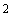 2.2.27. Радиусы обслуживания школ и детских учреждений, указанные в Приложении 1 Нормативов, не распространяются на специализированные и оздоровительные детские учреждения и на специализированные общеобразовательные школы (лицеи, гимназии и т.п.). Специализированные детские учреждения и школы-интернаты для детей-инвалидов следует размещать в соответствии со СНиП 35-01-2001,       СП 4076-86, СП 2.4.990-00. 2.2.28. Пути подхода детей к детским дошкольным учреждениям не должны пересекать проезжую часть магистральных улиц и межквартальных проездов в одном уровне. 2.2.29. Встроенные в жилые дома учреждения обслуживания следует размещать с учетом требований СНиП 31-01-2003, СП 31-107-2004, СанПиН 2.1.2.2645-10, СП 2.3.6.1066-01, СП 2.3.6.1079-01 и СНиП 31-06-2009. 2.2.30. Участок больницы должен иметь самостоятельные въезды к лечебным корпусам, хозяйственному двору. 2.2.31. У входов в здания, предназначенные для проведения спортивно-зрелищных мероприятий, следует предусматривать площади из расчета      0,3 мна 1 зрителя, приходящегося на каждый вход. 2.2.32. При размещении учреждений и предприятий обслуживания и путей следования к ним необходимо учитывать потребности инвалидов и других маломобильных групп населения в соответствии с СП 35-101-2001. 2.2.33. Учреждения общественного питания следует размещать с учетом СП 2.3.6.1079-01. 2.2.34. Санитарно-защитные зоны и разрывы от предприятий, складов, санитарно-технических сооружений, сооружений транспортной инфраструктуры, объектов коммунального назначения, спорта и торговли следует принимать в соответствии с СанПиН 2.2.1/2.1.1.1200-03. 2.2.35. Радиус обслуживания населения учреждениями и предприятиями обслуживания, размещаемыми в жилой застройке в зависимости от элементов планировочной структуры (микрорайон (квартал), жилой район), следует принимать в соответствии с Приложением 1 Нормативов и таблицей 3.                                                                                                         Таблица 3 Примечание: 1. Радиусы обслуживания общеобразовательных школ и дошкольных учреждений в сельских поселениях принимаются по местным нормативам градостроительного проектирования, а при их отсутствии по заданию на проектирование с учетом санитарно-гигиенических требований. Общеобразовательные школы размещаются: средние  - начиная с численности населения 2 тыс. человек, начальные – с 500 человек.2. Пути подходов учащихся к общеобразовательным школам с начальными классами не должны пересекать проезжую часть магистральных улиц в одном уровне. 2.2.36. В сельской местности следует предусматривать подразделение учреждений и предприятий обслуживания на объекты первой необходимости в каждом населенном пункте, начиная с 50 жителей, и базовые объекты более высокого уровня на сельское поселение, размещаемые в административном центре поселения. Перечень объектов повседневного обслуживания сельского населения определяется в соответствии с Приложением 1 Нормативов.Помимо стационарных зданий необходимо предусматривать передвижные средства и сезонные сооружения.2.2.37. Расчет необходимого обеспечения учреждениями и предприятиями обслуживания, уровня охвата по категориям населения и размеры земельных участков определяются в соответствии с Приложением 1 Нормативов.2.2.38. Обеспечение жителей каждого населенного пункта услугами первой необходимости должно осуществляться в пределах пешеходной доступности не более 30 мин. (2-2,5 км); при этом размещение учреждений более высокого уровня обслуживания, в том числе периодического, необходимо предусматривать в границах поселения с пешеходно-транспортной доступностью не более 60 мин. или в центре муниципального района – основном центре концентрации учреждений и предприятий периодического обслуживания.Радиус обслуживания районных центров принимается в пределах транспортной доступности не более 60 мин. При превышении указанного радиуса необходимо создание подрайонной системы по обслуживанию сельского населения необходимым по составу комплексом учреждений и предприятий периодического пользования в пределах транспортной доступности 30-45 мин.2.2.39. Радиусы обслуживания в сельских поселениях принимаются:-дошкольных образовательных учреждений – в соответствии с таблицей 3 Нормативов ;-общеобразовательных учреждений:для учащихся I ступени обучения – не более 2 км пешеходной и не более 15 мин (в одну сторону) транспортной доступности;для учащихся II и III ступеней обучения – не более 4 км пешеходной и не более 30 мин (в одну сторону) транспортной доступности. Предельный радиус обслуживания обучающихся II - III ступеней не должен превышать 15 км;поликлиник, амбулаторий, фельдшерско-акушерских пунктов и аптек – не более 30 мин пешеходно-транспортной доступности.2.2.40. Потребности населения в учреждениях и предприятиях обслуживания должны обеспечиваться путем нового строительства и реконструкции существующего фонда в соответствии с требованиями настоящих нормативов.2.2.41. Радиус обслуживания специализированными и оздоровительными дошкольными образовательными учреждениями и общеобразовательными школами (языковые, математические, спортивные и т. п.) принимается по заданию на проектирование. Глава 3. ПРОИЗВОДСТВЕННАЯ ТЕРРИТОРИЯ3.1. Общие требования 3.1.1. Производственные территориальные зоны включают:- производственные зоны – зоны размещения производственных объектов с различными нормативами воздействия на окружающую среду;- коммунальные зоны – зоны размещения коммунальных и складских объектов, объектов жилищно-коммунального хозяйства, объектов транспорта, объектов оптовой торговли;- зоны инженерной инфраструктуры- зоны транспортной инфраструктуры - иные виды производственной инфраструктуры.объектами.3.1.2. Производственные зоны, зоны инженерной и транспортной инфраструктур предназначены для размещения промышленных, коммунальных и складских объектов, объектов инженерной и транспортной инфраструктур, в том числе сооружений и коммуникаций железнодорожного, автомобильного, воздушного и трубопроводного транспорта, связи, а также для установления санитарно-защитных зон таких объектов в соответствии с требованиями настоящих нормативов.3.1.3. Границы производственных зон определяются на основании функционального зонирования территории городских округов и поселений и устанавливаются с учетом требуемых санитарно-защитных зон для производственных предприятий и объектов в соответствии с п.п. 3.2.6-3.2.9 и разделом «Охрана окружающей среды» настоящих нормативов, обеспечивая максимально эффективное использование территории.3.2.  Зоны инженерной инфраструктуры3.2.1. Общие требования3.2.1.1. Зона инженерной инфраструктуры предназначена для размещения объектов, сооружений и коммуникаций инженерной инфраструктуры, в том числе водоснабжения, канализации, санитарной очистки, тепло-, газо- и электроснабжения, связи, радиовещания и телевидения, пожарной и охранной сигнализации, диспетчеризации систем инженерного оборудования, а также для установления санитарно-защитных зон и зон санитарной данных объектов, сооружений и коммуникаций.3.2.1.2. Санитарно-защитные зоны и зоны санитарной охраны устанавливаются при размещении объектов, сооружений и коммуникаций инженерной инфраструктуры в целях предотвращения вредного воздействия перечисленных объектов на жилую, общественную застройку и рекреационные зоны в соответствии с требованиями настоящих нормативов.3.2.1.3. Проектирование систем водоснабжения, канализации, теплоснабжения, электроснабжения и связи следует осуществлять на основе схем водоснабжения, канализации, теплоснабжения и энергоснабжения, разработанных и утвержденных в установленном порядке. 3.2.2. Газоснабжение3.2.2.1. Проектирование и строительство новых, реконструкцию и развитие действующих газораспределительных систем следует осуществлять в соответствии с требованиями СНиП 42-01-2002 «Газораспределительные системы», ПБ 12-529-03 «Правила безопасности систем газораспределения и газопотребления» на основе схем газоснабжения в целях обеспечения уровня газификации жилищно-коммунального хозяйства, промышленных и иных организаций, предусматриваемого программой газификации Республики Адыгея, Шовгеновского района.3.2.2.2. Газораспределительная система должна обеспечивать подачу газа потребителям в необходимом объеме и требуемых параметрах.Для неотключаемых потребителей газа, перечень которых утверждается в установленном порядке, имеющих преимущественное право пользования газом в качестве топлива и поставки газа которым не подлежат ограничению или прекращению, должна быть обеспечена бесперебойная подача газа путем закольцовки  газопроводов или другими способами.Расчет газопроводов на прочность должен включать определение толщины стенок труб и соединительных деталей и напряжений в них. При этом для подземных и наземных стальных газопроводов следует применять трубы и соединительные детали с толщиной стенки не менее 3 мм, для надземных и внутренних газопроводов – не менее 2 мм. Подземные стальные газопроводы и стальные футляры должны быть защищены от коррозии  в соответствии с требованиями ГОСТ 9.602-89.Надземные и внутренние стальные газопроводы следует защищать от атмосферной коррозии в соответствии с требованиями СНиП 2.03.11-85.Для строительства газораспределительных систем должны применяться материалы, изделия, газоиспользующее и газовое оборудование по действующим стандартам и другим нормативным документам на их поставку, сроки службы, характеристики, свойства и назначение (области применения) которых, установленные этими документами, соответствуют условиям их эксплуатации.Пригодность для применения в строительстве систем газораспределения новых материалов, изделий, газоиспользующего и газового оборудования, в том числе зарубежного производства, при отсутствии нормативных документов на них должна быть подтверждена в установленном порядке техническим свидетельством Госстроя России.Для подземных газопроводов следует применять полиэтиленовые и стальные трубы. Для наземных и надземных газопроводов следует применять стальные трубы. Для внутренних газопроводов низкого давления разрешается применять стальные и медные трубы.Стальные бесшовные, сварные (прямошовные и спиральношовные) трубы и соединительные детали для газораспределительных систем должны быть изготовлены из стали, содержащей не более 0,25% углерода, 0,056% серы и 0,046% фосфора.Выбор материала труб, трубопроводной запорной арматуры, соединительных деталей, сварочных материалов, крепежных элементов и других следует производить с учетом давления газа, диаметра и толщины стенки газопровода, расчетной температуры наружного воздуха в районе строительства и температуры стенки трубы при эксплуатации, грунтовых и природных условий, наличия вибрационных нагрузок.Прокладку газопроводов следует предусматривать подземной и наземной.Соединения труб следует предусматривать неразъемными. Разъемными могут быть соединения стальных труб с полиэтиленовыми и в местах установки арматуры, оборудования и контрольно-измерительных приборов (КИП).Разъемные соединения полиэтиленовых труб со стальными в грунте могут предусматриваться только при условии устройства футляра с контрольной трубкой.Газопроводы в местах входа и выхода из земли, а также вводы газопроводов в здания следует заключать в футляр. Прокладку подземных газопроводов следует осуществлять на глубине не менее 0,8 м до верха газопровода или футляра. В местах, где не предусматривается движение транспорта и сельскохозяйственных машин, глубина прокладки стальных газопроводов может быть не менее 0,6 м.Расстояние по вертикали (в свету) между газопроводом (футляром) и подземными инженерными коммуникациями и сооружениями в местах их пересечений следует принимать с учетом требований соответствующих нормативных документов, но не менее 0,2 м.В местах пересечения газопроводов с подземными коммуникационными коллекторами и каналами различного назначения, а также в местах прохода газопроводов через стенки газовых колодцев газопровод следует прокладывать в футляре.Концы футляра должны выводиться на расстояние не менее 2 м в обе стороны от наружных стенок пересекаемых сооружений и коммуникаций, при пересечении стенок газовых колодцев – на расстояние не менее 2 см. Концы футляра должны быть заделаны гидроизоляционным материалом.за исключением мест пересечения стенок колодцев) следует предусматривать контрольную трубку, выходящую под защитное устройство.Полиэтиленовые трубы, применяемые для строительства газопроводов, должны иметь коэффициент запаса прочности по ГОСТ Р 50838—95* не  менее 2,5.Не допускается прокладка газопроводов из полиэтиленовых труб:на территории поселений при давлении свыше 0,3 МПа;вне территории поселений при давлении свыше 0,6 МПа;для транспортирования газов, содержащих ароматические и хлорированные углеводороды, а также жидкой фазы СУГ;при температуре стенки газопроводов в условиях эксплуатации ниже минус 15°С.При применении труб с коэффициентом запаса прочности не менее 2,8 разрешается прокладка полиэтиленовых газопроводов давлением свыше 0,3 до 0,6 МПа на территориях поселений с преимущественно одно-двухэтажной и коттеджной жилой застройкой. На территории малых сельских поселений разрешается прокладка полиэтиленовых газопроводов давлением до 0,6 МПа с коэффициентом запаса прочности не менее 2,5. При этом глубина прокладки должна быть не менее 0,8 м до верха трубы. При строительстве подземных газопроводов в сейсмических районах, на подрабатываемых и закарстованных территориях, в местах пересечения с другими подземными коммуникациями, на углах поворотов газопроводов с радиусом изгиба менее 5 диаметров, в местах разветвления сети, перехода подземной прокладки на надземную, расположения неразъемных соединений «полиэтилен – сталь», а также в пределах поселений на линейных участках через 50 м должны устанавливаться контрольные трубки.При сейсмичности местности более 7 баллов, на подрабатываемых и закарстованных территориях для полиэтиленовых газопроводов должны применяться трубы с коэффициентом запаса прочности не менее 2,8. Сварные стыковые соединения должны проходить 100%-ный контроль физическими методами.Отключающие устройства на газопроводах следует предусматривать:перед отдельно стоящими или сблокированными зданиями;для отключения стояков жилых зданий выше пяти этажей;перед наружным газоиспользующим оборудованием;перед газорегуляторными пунктами, за исключением ГРП предприятий, на ответвлении газопровода к которым имеется отключающее устройство на расстоянии менее 100 м от ГРП;на выходе из газорегуляторных пунктов, закольцованных газопроводами; на ответвлениях от газопроводов к поселениям, отдельным микрорайонам, кварталам, группам жилых домов, а при числе квартир более 400 и к отдельному дому, а также на ответвлениях к производственным потребителям и котельным; при пересечении водных преград двумя нитками и более, а также одной ниткой при ширине водной преграды при меженном горизонте 75 м и более;при пересечении железных дорог общей сети и автомобильных дорог I—II категорий, если отключающее устройство, обеспечивающее прекращение подачи газа на участке перехода, расположено на расстоянии от дорог более 1000 м.Отключающие устройства на надземных газопроводах, проложенных по стенам зданий и на опорах, следует размещать на расстоянии (в радиусе) от дверных и открывающихся оконных проемов не менее:для газопроводов низкого давления – 0,5 м; для газопроводов среднего давления – 1 м; для газопроводов высокого давления II категории – 3 м;для газопроводов высокого давления I категории – 5 м.На участках транзитной прокладки газопроводов по стенам зданий установка отключающих устройств не допускается.3.2.2.3. На территории малоэтажной застройки для целей отопления и горячего водоснабжения, как правило, следует предусматривать индивидуальные источники тепла на газовом топливе, устанавливать газовые плиты. В качестве топлива индивидуальных котельных для административных и жилых зданий следует использовать природный газ. 3.2.2.4. Для теплоснабжения и горячего водоснабжения многоэтажных жилых зданий и сооружений допускается использование теплогенераторов с закрытой камерой сгорания. Установка теплогенераторов осуществляется в соответствии с требованиями СНиП 41-01-2003, СНиП 42-01-2002, СП 41-108-2004, СП 42-101-2003. Отвод продуктов сгорания должен осуществляться через вертикальные дымоходы. Выброс дыма при этом следует выполнять выше кровли здания. Прямой выброс продуктов сгорания через наружные конструкции зданий не допускается.3.2.2.5. Газораспределительные сети, резервуарные и баллонные установки, газонаполнительные станции и другие объекты сжиженного углеводородного газа (далее СУГ) должны проектироваться и сооружаться в соответствии с требованиями нормативных документов в области промышленной безопасности. 3.2.2.6. При восстановлении (реконструкции) изношенных подземных стальных газопроводов вне и на территории  поселений следует руководствоваться требованиями СНиП 42-01-2002.3.2.2.7. Размеры охранных зон для объектов газораспределительной сети и условия использования земельных участков, расположенных в их пределах, определяются Правилами охраны газораспределительных сетей, утвержденными Постановлением Правительства Российской Федерации от 20.11.2000 г. № 878.3.2.2.8. Выбор, отвод и использование земель для магистральных газопроводов осуществляется в соответствии с требованиями СН 452-73.3.2.2.9. Размещение магистральных газопроводов по территории поселений не допускается.3.2.2.10. Транзитная прокладка газопроводов всех давлений по стенам и над кровлями зданий детских учреждений, больниц, школ, санаториев, общественных, административных и бытовых зданий с массовым пребыванием людей запрещается.В обоснованных случаях разрешается транзитная прокладка газопроводов не выше среднего давления диаметром до 100 мм по стенам одного жилого здания не ниже III степени огнестойкости класса С0 и на расстоянии до кровли не менее 0,2 м.Запрещается прокладка газопроводов всех давлений по стенам, над и под помещениями категорий А и Б, за исключением зданий ГРП.3.2.2.11. Газораспределительные станции (ГРС) и газонаполнительные станции (ГНС) должны размещаться за пределами населенных пунктов, а также их резервных территорий.Газонаполнительные пункты (ГНП) должны располагаться вне селитебной территории поселений, как правило, с подветренной стороны для ветров преобладающего направления по отношению к жилой застройке.3.2.2.12. Классификация газопроводов по рабочему давлению транспортируемого газа приведена в таблице 4. Таблица 43.2.2.13. Размеры земельных участков ГНС в зависимости от их производительности следует принимать по проекту, но не более, га, для станций производительностью:- 10 тыс. т/год – 6;- 20 тыс. т/год – 7;- 40 тыс. т/год – 8.Площадку для размещения ГНС следует предусматривать с учетом обеспечения снаружи ограждения противопожарной полосы шириной 10 м и минимальных расстояний до лесных массивов: хвойных пород – 50 м, лиственных пород – 20 м, смешанных пород – 30 м.3.2.2.14. Размеры земельных участков ГНП и промежуточных складов баллонов следует принимать не более 0,6 га. 3.2.2.15. Газорегуляторные пункты (ГРП) следует размещать:- отдельно стоящими;- пристроенными к газифицируемым производственным зданиям, котельным и общественным зданиям с помещениями производственного характера;- встроенными в одноэтажные газифицируемые производственные здания и котельные (кроме помещений, расположенных в подвальных и цокольных этажах);- на покрытиях газифицируемых производственных зданий I и II степеней огнестойкости класса С0 с негорючим утеплителем;- вне зданий на открытых огражденных площадках под навесом на территории промышленных предприятий.Блочные газорегуляторные пункты (ГРПБ) следует размещать отдельно стоящими.3.2.2.16. Шкафные газорегуляторные пункты (ШРП) размещают на отдельно стоящих опорах или на наружных стенах зданий, для газоснабжения которых они предназначены.3.2.2.17. Расстояния от ограждений ГРС, ГГРП и ГРП до зданий и сооружений принимаются в зависимости от класса входного газопровода: - от ГГРП с входным давлением Р = 1,2 МПа, при условии прокладки газопровода по территории городских округов и городских поселений – 15 м; - от ГРП с входным давлением Р = 0,6 МПа – 10 м.3.2.2.18. Отдельно стоящие газорегуляторные пункты в поселениях должны располагаться на расстояниях от зданий и сооружений не менее приведенных в таблице 5, а на территории промышленных предприятий – согласно требованиям СНиП II-89-80*.В стесненных условиях разрешается уменьшение на 30 % расстояний от зданий и сооружений до газорегуляторных пунктов пропускной способностью до 10000 м3/ч. Таблица 5Примечания: 1. Расстояние следует принимать от наружных стен зданий ГРП, ГРПБ или ШРП, а при расположении оборудования на открытой площадке – от ограждения. 2. Требования таблицы распространяются также на узлы учета расхода газа, располагаемые в отдельно стоящих зданиях или в шкафах на отдельно стоящих опорах. 3. Расстояние от отдельно стоящего ШРП при давлении газа на вводе до 0,3 МПа до зданий и сооружений не нормируется. 3.2.2.19. Газораспределительные системы населенных пунктов с населением более 100 тысяч человек должны быть оснащены автоматизированными системами дистанционного управления технологическим процессом распределения газа и коммерческого учета потребления газа (АСУ ТП РГ). Для поселений с населением менее 100 тысяч человек решение об оснащении газораспределительных систем АСУ ТП РГ принимается эксплуатирующими организациями или заказчиком. 3.2.3. Электроснабжение3.2.3.1. При проектировании электроснабжения  поселений Шовгеновского района Республики Адыгея определение электрической нагрузки на электроисточники следует производить в соответствии с требованиями РД 34.20.185-94, СП 31-110-2003.Укрупненные показатели электропотребления в  поселениях допускается принимать в соответствии с рекомендуемыми нормами электропотребления (приложение 12 настоящих нормативов).Для предварительных расчетов укрупненные показатели удельной расчетной  нагрузки  селитебной  территории  допускается принимать по таблице 6.Таблица 6Примечания:1. Значения удельных электрических нагрузок приведены к шинам 10(6) кВ центров питания.2. При наличии в жилом фонде района газовых и электрических плит удельные нагрузки определяются интерполяцией пропорционально их соотношению.3. В тех случаях, когда фактическая обеспеченность общей площадью в районе отличается от расчетной, приведенные в таблице значения следует умножать на отношение фактической обеспеченности к расчетной.  4. Приведенные в таблице показатели учитывают нагрузки: жилых и общественных зданий (административных, учебных, научных, лечебных, торговых, зрелищных, спортивных), коммунальных предприятий, объектов транспортного обслуживания (закрытых и открытых стоянок автомобилей), наружного освещения,3.2.3.2. При развитии систем электроснабжения в   Шовгеновском районе Республики Адыгея на перспективу электрические сети следует проектировать с учетом перехода на более высокие классы среднего напряжения (с 6-10 кВ на 20-35 кВ).3.2.3.3. Выбор системы напряжений распределения электроэнергии должен осуществляться на основе схемы перспективного развития сетей РСК  Республики Адыгея с учетом анализа роста перспективных электрических нагрузок.3.2.3.4. До разработки схемы перспективного развития электрических сетей распределительного электросетевого комплекса (РСК) Шовгеновского района Республики Адыгея напряжением 35-200 и 6-10 кВ вопрос перевода сетей среднего напряжения на более высокий класс напряжений должен решаться при подготовке проектной документации на объекты электроснабжения на основе соответствующего технико-экономического обоснования.3.2.3.5. При проведении больших объемов работ по реконструкции (восстановлению) сетевых объектов при проектировании необходимо рассматривать варианты перевода действующих сетей РСК на более высокий класс среднего напряжения.3.2.3.6. Напряжение электрических сетей  поселений выбирается с учетом концепции их развития в пределах расчетного срока и системы напряжений в энергосистеме: 35-110-220-500 кВ или 35-110-330-750 кВ.Напряжение системы электроснабжения должно выбираться с учетом наименьшего количества ступеней трансформации энергии. На ближайший период развития наиболее целесообразной является система напряжений:- для крупных  поселений – 500/220-110/10 кВ или 330/110/10 кВ;- для малых  поселений – 35-110/10 кВ.В крупных  поселениях использование напряжения 35 кВ должно быть ограничено.При проектировании в сельской местности следует предусматривать вариант перевода сетей при соответствующем технико-экономическом обосновании на напряжение 35кВ.3.2.3.7. При проектировании электроснабжения  поселений необходимо учитывать требования к обеспечению его надежности в соответствии с категорией проектируемых территорий.К первой категории относятся электроприемники, перерыв электроснабжения которых может повлечь за собой опасность для жизни людей, нарушение функционирования особо важных элементов городского хозяйства.Ко второй категории относятся электроприемники, перерыв электроснабжения которых приводит к нарушению нормальной деятельности значительного числа жителей.К третьей категории относятся все остальные электроприемники, не подходящие под определение первой и второй категории.К особой группе относятся электроприемники, бесперебойная работа которых необходима для безаварийного останова производства с целью предотвращения угрозы жизни людей, взрывов, пожаров и повреждения дорогостоящего основного оборудования.3.2.3.8. Перечень основных электроприемников потребителей городских округов и поселений с их категорированием по надежности электроснабжения определяется в соответствии с требованиями приложения 2 РД 34.20.185-94. 3.2.3.9. Проектирование электроснабжения по условиям обеспечения необходимой надежности выполняется применительно к основной массе электроприемников проектируемой территории. При наличии на них отдельных электроприемников более высокой категории или особой группы первой категории проектирование электроснабжения обеспечивается необходимыми мерами по созданию требуемой надежности электроснабжения этих электроприемников.3.2.3.10. При проектировании нового строительства, расширения, реконструкции и технического перевооружения сетевых объектов РСК необходимо:- проектировать сетевое резервирование в качестве схемного решения повышения надежности электроснабжения;- сетевым резервированием должны быть обеспечены все подстанции напряжением 35-220 кВ;- формировать систему электроснабжения потребителей из условия однократного сетевого резервирования;- для особой группы электроприемников необходимо проектировать резервный (автономный) источник питания, который устанавливает потребитель.3.2.3.11. В качестве основных линий в сетях 35-220 кВ следует проектировать воздушные взаимно резервируемые линии электропередачи          35-220 кВ с автоматическим вводом резервного питания от разных подстанций или разных шин одной подстанции имеющей двухстороннее независимое питание.32.3.12. Проектирование электрических сетей должно выполняться комплексно с увязкой между собой электроснабжающих сетей 35-110 кВ и выше и распределительных сетей 6-20 кВ с учетом всех потребителей городских округов и поселений и прилегающих к ним районов. При этом рекомендуется предусматривать совместное использование отдельных элементов системы электроснабжения для питания различных потребителей независимо от их ведомственной принадлежности..Проектирование систем электроснабжения промышленных предприятий к общим сетям энергосистем производится в соответствии с требованиями НТП ЭПП-94 «Проектирование электроснабжения промышленных предприятий. Нормы технологического проектирования. 3.2.3.13. Линии электропередачи, входящие в общие энергетические системы, не допускается размещать на территории производственных зон, а также на территории производственных зон сельскохозяйственных предприятий.3.2.3.14. Воздушные линии электропередачи напряжением 110-220 кВ и выше рекомендуется размещать за пределами жилой застройки.Проектируемые линии электропередачи напряжением 110-220 кВ и выше к понизительным электроподстанциям глубокого ввода в пределах жилой застройки следует предусматривать кабельными линиями по согласованию с электроснабжающей организацией.3.2.3.15. Существующие воздушные линии электропередачи напряжением 110 кВ и выше рекомендуется предусматривать к выносу за пределы жилой застройки или замену воздушных линий кабельными.3.2.3.16. Линии электропередачи напряжением до 10 кВ на территории жилой зоны в застройке зданиями 4 этажа и выше должны выполняться кабельными, а в застройке зданиями 3 этажа и ниже – воздушными.3.2.3.17. В сетях с кабельными линиями 6-20 кВ при проектировании следует применять двухлучевую или петлевую схему. Выбор схемы построения следует осуществлять на основании технико-экономического анализа.3.2.3.18. В целях защиты населения от воздействия электрического поля, создаваемого воздушными линиями электропередачи (ВЛ), устанавливаются санитарные разрывы – территория вдоль трассы высоковольтной линии, в которой напряженность электрического поля превышает 1 кВ/м.Для вновь проектируемых ВЛ, а также зданий и сооружений допускается принимать границы санитарных разрывов вдоль трассы ВЛ с горизонтальным расположением проводов и без средств снижения напряженности электрического поля по обе стороны от нее на следующих расстояниях от проекции на землю крайних фазных проводов в направлении, перпендикулярном ВЛ:- 20 м – для ВЛ напряжением 330 кВ;- 30 м – для ВЛ напряжением 500 кВ;- 40 м – для ВЛ напряжением 750 кВ;- 55 м – для ВЛ напряжением 1150 кВ.При вводе объекта в эксплуатацию и в процессе эксплуатации санитарный разрыв должен быть скорректирован по результатам инструментальных измерений.3.2.3.19. Над подземными кабельными линиями в соответствии с действующими правилами охраны электрических сетей должны устанавливаться охранные зоны в размере площадки над кабелями:- для кабельных линий выше 1 кВ по 1 м с каждой стороны от крайних кабелей;- для кабельных линий до 1 кВ по 1 м с каждой стороны от крайних кабелей, а при прохождении кабельных линий в поселениях под тротуарами – на 0,6 м в сторону зданий сооружений и на 1 м в сторону проезжей части улицы.Для подводных кабельных линий до и выше 1 кВ должна быть установлена охранная зона, определяемая параллельными прямыми на расстоянии 100 м от крайних кабелей.3.2.3.20. Охранные зоны кабельных линий используются с соблюдением требований правил охраны электрических сетей.Охранные зоны кабельных линий, проложенных в земле в незастроенной местности, должны быть обозначены информационными знаками. Информационные знаки следует устанавливать не реже чем через 500 м, а также в местах изменения направления кабельных линий.3.2.3.21. На территории  поселений трансформаторные подстанции и распределительные устройства проектируются открытого и закрытого типа в соответствии с градостроительными требованиями ПУЭ и «Положения о технической политике ОАО «Кубаньэнерго».3.2.3.22. Понизительные подстанции с трансформаторами мощностью 16 тыс. кВА и выше, распределительные устройства и пункты перехода воздушных линий в кабельные, размещаемые на территории жилой застройки, следует предусматривать закрытого типа. Закрытые подстанции могут размещаться в отдельно стоящих здания, быть встроенными и пристроенными. 3.2.3.23. В общественных зданиях разрешается размещать встроенные и пристроенные трансформаторные подстанции, в том числе комплектные трансформаторные подстанции, при условии соблюдения требований ПУЭ, соответствующих санитарных и противопожарных норм, требований СП 31-110-2003.3.2.3.24. В жилых зданиях (квартирных домах и общежитиях), спальных корпусах больничных учреждений, санаторно-курортных учреждений, домов отдыха, учреждений социального обеспечения, а также в учреждениях для матерей и детей, в общеобразовательных школах и учреждениях по воспитанию детей, в учебных заведениях по подготовке и повышению квалификации рабочих и других работников, средних специальных учебных заведениях и т. п. сооружение встроенных и пристроенных подстанций не допускается.В жилых зданиях размещение встроенных и пристроенных подстанций разрешается только с использованием сухих или заполненных негорючим, экологически безопасным, жидким диэлектриком трансформаторов и при условии соблюдения требований санитарных норм по уровням звукового давления, вибрации, воздействию электрических и магнитных полей вне помещений подстанции.3.2.3.25. Размещение новых подстанций открытого типа в районах массового жилищного строительства и в существующих жилых районах запрещается. На существующих подстанциях открытого типа следует осуществлять шумозащитные мероприятия, обеспечивающие снижение уровня шума в жилых и культурно-бытовых зданиях до нормативного, и мероприятия по защите населения от электромагнитного влияния. 3.2.3.26. Размещение трансформаторных подстанций на производственной территории, а также выбор типа, мощности и других характеристик подстанций следует проектировать при соответствующей инженерной подготовке (в зависимости от местных условий) в соответствии с требованиями ПУЭ, требованиями экологической и пожарной безопасности с учетом значений и характера электрических нагрузок, архитектурно-строительных и эксплуатационных требований, условий окружающей среды. 3.2.3.27. Для электроподстанций размер санитарно-защитной зоны устанавливается в зависимости от типа (открытые, закрытые), мощности на основании расчетов физического воздействия на атмосферный воздух, а также результатов натурных измерений.При размещении отдельно стоящих распределительных пунктов и трансформаторных подстанций напряжением 6-20 кВ при числе трансформаторов не более двух мощностью каждого до 1000 кВА и выполнении мер по шумозащите расстояние от них до окон жилых и общественных зданий следует принимать не менее 10 м, а до зданий лечебно-профилактических учреждений – не менее 25 м.3.2.3.28. На подходах к подстанции и распределительным пунктам следует предусматривать технические полосы для ввода и вывода кабельных и воздушных линий. Размеры земельных участков для пунктов перехода воздушных линий в кабельные следует принимать не более 0,1 га.3.2.3.29. Территория подстанции должна быть ограждена внешним забором. Заборы могут не предусматриваться для закрытых подстанций при условии установки отбойных тумб в местах возможного наезда транспорта.3.2.2.30. Расстояния от подстанций и распределительных пунктов до жилых, общественных и производственных зданий и сооружений следует принимать в соответствии со СНиП II-89-80* и СНиП 2.07.01-89*.3.2.4. Размещение инженерных сетей 3.2.4.1. При градостроительном проектировании в Шовгеновском районе инженерные сети следует размещать в соответствии с требованиями СНиП 2.07.01-89* и иных действующих нормативных документов. 3.2.4.2. Подземные инженерные сети при градостроительном проектировании следует размещать преимущественно в пределах поперечных профилей улиц и дорог под тротуарами или разделительными полосами в траншеях или тоннелях (проходных коллекторах). В полосе между красной линией  и линией застройки следует размещать газовые сети низкого и среднего давления. При градостроительном проектировании, в условиях реконструкции проезжих частей улиц и дорог, под которыми расположены подземные инженерные сети, следует предусматривать их вынос под разделительные полосы и тротуары. Допускается сохранение существующих и прокладка новых сетей под проезжей частью при устройстве тоннелей. 3.2.4.3. Прокладку подземных инженерных сетей в тоннелях (проходных коллекторах)  при градостроительном проектировании следует предусматривать, как правило, при необходимости одновременного размещения тепловых сетей диаметром 500 - 1000 мм, водопровода до 500 мм, кабелей (связи и силовых, напряжением до 10 кВ) - свыше 10, а также на пересечениях с магистральными улицами и железнодорожными путями. Совместная прокладка газо - и трубопроводов, транспортирующих легковоспламеняющиеся и горючие вещества, с кабельными линиями не допускается.В зонах реконструкции, в охранных зонах исторической застройки или при недостаточной ширине улиц устройство тоннелей (коллекторов) при градостроительном проектировании допускается при диаметре тепловых сетей  от 200 мм.На участках застройки в сложных грунтовых условиях (лессовые, просадочные) при градостроительном проектировании необходимо предусматривать прокладку инженерных сетей, как правило, в тоннелях в соответствии со СНиП 2.01.01 - 82; СНиП 2.04.02 – 84*, СНиП 41-02-2003.3.2.4.4. Расстояние по горизонтали (в свету) от ближайших подземных инженерных сетей до зданий и сооружений следует принимать в соответствии с показателями, приведёнными в таблице 14 СНиП 2.07.01- 89*. 3.2.4.5 Расстояние по горизонтали (в свету) между соседними инженерными подземными сетями при их параллельном размещении при градостроительном проектировании следует принимать в соответствии с показателями, приведёнными в таблице 15 СНиП 2.07.01-89*, а на вводах инженерных сетей в зданиях сельских поселений - не менее 0,5 м. При разнице в глубине заложения смежных трубопроводов свыше 0,4 м показатели расстояний, указанные в таблице 15 СНиП 2.07.01-89*, следует увеличивать с учетом крутизны откосов траншей, но не менее глубины траншеи до подошвы насыпи и бровки выемки.При пересечении инженерных сетей между собой расстояния по вертикали (в свету) следует принимать в соответствии с требованиями                  СНиП  II - 89 -80. 3.2.4.6. Магистральные трубопроводы при градостроительном проектировании следует прокладывать в соответствии с требованиями, установленными СанПиН 2.2.1/2.1.1.1200-03. «Санитарно-защитные зоны и санитарная классификация предприятий, сооружений и иных объектов»: за пределами территорий населённых пунктов в соответствии со      СНиП 2.05.06 – 85*; 3.2.4.7. На территории населённых пунктов при градостроительном проектировании запрещается прокладка газопроводов условным диаметром свыше 600 мм при давлении газа свыше   0,6   МПа  до  1,2   МПа.Глава 4. ТРАНСПОРТ И УЛИЧНО-ДОРОЖНАЯ СЕТЬ 4.1. Транспорт и улично-дорожная сеть4.1.1. Дорожная деятельность в  Шовгеновском районе Республики Адыгея осуществляется уполномоченными органами государственной власти Российской Федерации, органами государственной власти Республики Адыгея, органами местного самоуправления на основании  документов территориального планирования, подготовка и утверждение которых осуществляются в соответствии с Градостроительным кодексом Российской Федерации. Комплексный подход к развитию улично-дорожной и транспортной сети предполагает создание  транспортной инфраструктуры внешних и внутренних связей, вынос транзитных потоков из центров сельских населенных пунктов, обеспечение высокого уровня сервисного обслуживания населения, отвечает требованиям безопасности дорожного движения, законодательству об охране окружающей природной среды, законодательству в области охраны объектов культурного наследия (памятников истории и культуры). 4.1.2. При подготовке документов территориального планирования муниципальных образований Шовгеновского района  Республики Адыгея следует предусматривать единую систему транспорта и улично-дорожной сети в увязке с планировочной структурой объекта проектирования  и прилегающей к нему территории, с учетом его особенности, обеспечивающую удобные, быстрые и безопасные транспортные связи с функциональными зонами, транспортные связи с другими поселениями системы расселения, объектами, расположенными в пригородной зоне, объектами внешнего транспорта и автомобильными дорогами общего пользования  Республики Адыгея.Разделы по вопросам транспорта и улично-дорожной сети выполняются в составе документов территориального планирования сельских поселений Шовгеновского района  и включают схемы существующего и планируемого размещения автомобильных дорог общего пользования, мостов и иных транспортных сооружений вне границ населенных пунктов в границах муниципального района. В проектных предложениях учитываются вопросы: по внешнему транспорту, по наземному общественному транспорту, по магистральной улично-дорожной сети, по хранению и парковке транспортных средств. 4.1.3 Затраты времени в поселениях на передвижение от мест проживания до мест работы для 90% трудящихся (в один конец) не должны превышать, 30 минут. Для ежедневно приезжающих на работу в райцентр из других поселений, указанные нормы затрат времени допускается увеличивать, но не более чем в два раза.Для жителей сельских поселений затраты времени на трудовые передвижения (пешеходные или с использованием транспорта) в пределах сельского поселения  не должны превышать 30 минут. Для промежуточных значений расчетной численности населения сельских поселений указанные нормы затрат времени следует интерполировать. 4.1.4. Пропускную способность сети улиц, автомобильных дорог и транспортных пересечений, число мест хранения автомобилей следует определять исходя из уровня автомобилизации на расчетный срок. Число автомобилей, прибывающих в районный центр из других поселений системы расселения, и транзитных автомобилей определяется специальным расчетом.4.1.5. Проектирование нового строительства и реконструкции улично-дорожной сети должно сопровождаться экологическим обоснованием, предусматривающим количественную оценку всех видов воздействия на окружающую среду и оценку экологических последствий реализации проекта в соответствии с СанПиН 2.2.4/2.1.8.562-96, СНиП II-12-77, «Руководством по расчету и проектированию средств защиты застройки от транспортного шума». При проектировании улично-дорожной сети необходимо учитывать существующий и перспективный уровни загрязнения атмосферы отработанными газами и предусматривать планировочные мероприятия по локализации зон загазованности.Преобразование и реконструкция производственных  и других территорий под новые объекты в городских и сельских поселениях должны обеспечивать интенсивность использования территории, сохранение экологической безопасности в связи с увеличивающимися транспортными нагрузками на улично-дорожную сеть.4.1.6. Планировочные и технические решения улично-дорожной сети городских и сельских поселений, пересечений и транспортных узлов должны обеспечивать безопасность движения транспортных средств и пешеходов, в том числе удобные и безопасные пути движения инвалидов, использующих при передвижении кресло-коляски, инвалидов с дефектами зрения, а также других маломобильных групп населения.Конструкция дорожного покрытия должна обеспечивать установленную скорость движения транспорта в соответствии со схемой  организацией движения.4.1.7. Проектирование, строительство, реконструкция, капитальный ремонт автомобильных дорог осуществляются в соответствии с требованиями законодательства об объектах культурного наследия с проведением государственной историко-культурной экспертизы, которая организуется органом исполнительной власти Республики Адыгея, уполномоченным в области охраны объектов культурного наследия (памятников истории и культуры), и объектов археологического наследия, до начала землеустроительных, земляных, строительных, хозяйственных и иных работ и утверждения проектной документации, в случае наличия на участке строительства, реконструкции или капитального ремонта автомобильной дороги памятников истории и культуры 4.1.8. Разрешение на строительство, реконструкцию, капитальный ремонт автомобильных дорог осуществляется в порядке, установленном Градостроительным кодексом Российской Федерации и выдается:1) федеральным органом исполнительной власти, в отношении автомобильных дорог федерального значения; 2) уполномоченным органом исполнительной власти субъекта Российской Федерации в отношении автомобильных дорог регионального или межмуниципального значения; 3) органом местного самоуправления муниципального района в отношении автомобильных дорог муниципального района; 4.2. Внешний транспорт4.2.1. Внешний транспорт следует проектировать как комплексную систему во взаимосвязи с улично-дорожной сетью  сельских поселений,  видами транспорта, обеспечивающую высокий уровень комфорта перевозки пассажиров, экономичность строительства и эксплуатации транспортных устройств и сооружений, а также рациональность местных и транзитных перевозок.Границы зон инженерной и транспортной инфраструктур, выделяемых для размещения сооружений и коммуникаций железнодорожного, автомобильного, воздушного и трубопроводного транспорта и связи, устанавливаются с учетом функциональных зон и параметров их планируемого развития, определенных генеральным планом поселения,  схемой территориального планирования Шовгеновского района. В целях обеспечения нормальной эксплуатации сооружений и объектов внешнего транспорта могут устанавливаться охранные зоны в соответствии с действующим законодательством.Отвод земель для сооружений и устройств внешнего транспорта осуществляется в установленном законодательством порядке в соответствии с действующими нормами отвода.Режим использования этих земель и обеспечения безопасности устанавливается соответствующими органами надзора.Объекты внешнего транспорта следует увязывать с планировочной структурой   сельских поселений на основе схемы общей планировочной организации транспортных узлов.4.2.2. В пределах границ населенного пункта на землях железнодорожного транспорта размещаются здания пассажирских вокзалов, сортировочные станции, грузовые станции, другие обслуживающие железную дорогу объекты, а также железнодорожные линии и промежуточные остановочные пункты.Размеры привокзальных площадей следует назначать с учетом конкретной градостроительной ситуации, размера пассажирского потока, числа и ширины примыкающих к площади  улиц, интенсивности  движения транспорта на них, организации движения транспорта и пешеходов, характера застройки, озеленения и других факторов.4.2.3. В  сельских поселениях,  расположенных вдоль железнодорожных магистралей, рекомендуется устраивать остановочные пункты через 1,0-1,5 км  в целях использования этих магистралей для  пассажирских перевозок.4.2.4. В случае примыкания жилой застройки к железной дороге, от оси крайнего железнодорожного пути до жилой застройки должна быть устроена санитарно-защитная зона не менее 100 м в соответствии с требованиями СНиП 2.07.01-89*.При невозможности обеспечить 100-метровую санитарно-защитную зону она может быть уменьшена до 50 м при условии разработки и осуществления мероприятий  по обеспечению допустимого уровня шума в жилых помещениях в течение суток. Расстояния от сортировочных станций до жилой застройки принимаются на основе расчета с учетом величины грузооборота, пожаровзрывоопасности перевозимых грузов, а также допустимых уровней шума и вибрации.4.2.5. В санитарно-защитной зоне вне полосы отвода железной дороги допускается размещать автомобильные дороги, стоянки автомобилей, склады, учреждения коммунального назначения. Не менее 50% площади санитарно-защитной зоны должно быть озеленено. Ширину санитарно-защитной зоны до границ садовых участков следует принимать не менее 100 м.4.2.6. Автомобильные дороги в Республике Адыгея в отношении норм проектирования подразделяются  на пять категорий в зависимости от расчетной интенсивности движения.Категории и параметры автомобильных дорог в пределах республики следует принимать в соответствии с табл. 1 СНиП 2.05.02-85 «Автомобильные дороги» и СНиП 2.07.01-89* «Градостроительство. Планировка и застройка городских и сельских поселений». Автомобильные дороги общей сети I, II, III категорий следует проектировать в обход городских и сельских населенных пунктов в соответствии             со СНиП 2.05.02-85 и СНиП 30-02-97*.4.2.7. Автомобильные дороги в пригородной зоне, являющиеся продолжением городских магистралей и обеспечивающие пропуск неравномерных по направлениям транспортных потоков из городов – центров расселения к границам Республики Адыгея, аэропортам, следует проектировать с учетом реверсивного движения, принимая, как правило, ширину основной проезжей части в соответствии с наибольшими часовыми автомобильными потоками.4.2.8. Аэродромы и вертодромы следует размещать в соответствии с требованиями СанПиН 2.2.1/2.1.1.1200-03 и СНиП 32-03-96 на расстоянии от селитебной территории и зон массового отдыха населения, обеспечивающем безопасность полетов и допустимые уровни авиационного шума в соответствии с ГОСТ 22283-88 и электромагнитного излучения в соответствии с требованиями СанПиН 2.2.4/2.1.8.005-96, а также на основании результатов натурных исследований и измерений и оценки риска для здоровья населения.Указанные требования должны соблюдаться также при размещении новых селитебных территорий и зон массового отдыха в районах действующих аэропортов.Вопрос о развитии действующих аэропортов должен решаться с учетом развития  и реконструкции прилегающих к ним городских районов.4.3. Установление и использования придорожных полос    автомобильных дорог местного значения вне границ населенных пунктов в границах Шовгеновского района Республики Адыгея4.3.1.Установление и использование придорожных полос муниципальных автомобильных дорог общего пользования определяется на основе проектной документации, требований, стандартов, норм и правил строительства и содержания автомобильных дорог, безопасности дорожного движения, а также иных требований, установленных федеральными законами и изданными в соответствии с ними иными нормативными правовыми актами Правительства Республики Адыгея  и органов местного самоуправления.В границах придорожных полос устанавливается особый режим использования земель, который включает в себя запрет на возведение капитальных зданий и сооружений, ограничение рекламной и иных видов хозяйственной деятельности, снижающих безопасность дорожного движения, условия эксплуатации автомобильной дороги и расположенных на ней сооружений (с учетом перспективы их развития), а также создающих угрозу безопасности населению и участникам дорожного движения. 4.3.2. Решения о размещении в придорожной полосе зданий, сооружений и иных построек принимаются уполномоченными на то органами местного самоуправления по согласованию с органом управления федеральными дорогами, органом управления региональными автомобильными дорогами –Министерством строительства, транспорта, жилищно-коммунального и дорожного хозяйства Республики Адыгея, управлением Государственной инспекции безопасности дорожного движения Главного управления внутренних дел по Республике Адыгея, администрацией МО «Шовгеновский район».В пределах придорожных полос запрещается строительство капитальных сооружений (сооружения со сроком службы 10 и более лет), за исключением объектов дорожной службы, объектов Государственной инспекции безопасности дорожного движения и объектов дорожного сервиса (автобусных остановок, переходно-скоростных полос, площадок для остановки, стоянки и отдыха, устройств для освещения дорог, дорожной связи, дорожек для пешеходов, велосипедистов, а также объектов предназначенных для обеспечения нормальных условий труда, питания и отдыха участников дорожного движения).4.3.3. Размещение в пределах придорожных полос объектов разрешается при соблюдении следующих условий:а) объекты не должны ухудшать видимость на региональной или муниципальной  автомобильной дороге и другие условия безопасности дорожного движения и эксплуатации этой автомобильной дороги и расположенных на ней сооружений, а также создавать угрозу безопасности населения;б) выбор места размещения объектов должен осуществляться с учетом возможной реконструкции региональной или муниципальной автомобильной дороги;в) размещение, проектирование и строительство объектов должно производиться с учетом требований стандартов и технических норм безопасности дорожного движения, экологической безопасности, строительства и эксплуатации автомобильных дорог.4.3.4. Размещение объектов дорожного сервиса в пределах придорожных полос должно осуществляться в соответствии с техническими регламентами  (до их принятия нормами проектирования и строительства этих объектов), а также планами и генеральными схемами их размещения, утвержденными органами местного самоуправления. При выборе места размещения объектов дорожного сервиса следует стремиться к сокращению до минимума числа примыканий, подъездов к региональной или муниципальной автомобильной дороге и съездов с нее, располагая, как правило, эти объекты комплексно в границах земель, отведенных для этих целей, на расстоянии не менее 150 м от железнодорожных переездов, а также примыканий проездов к проезжим частям на расстоянии не менее 50 м от перекрестков улиц и автомобильных дорог населенных пунктов.Объекты дорожного сервиса должны быть обустроены площадками для стоянки и остановки автомобилей, а также подъездами, съездами и примыканиями, обеспечивающими доступ к ним с  муниципальной  автомобильной дороги. При примыкании к региональной или муниципальной автомобильной дороге подъезды и съезды должны быть оборудованы переходно-скоростными полосами и обустроены таким образом, чтобы обеспечить безопасность дорожного движения.Строительство и содержание объектов дорожного сервиса, включая площадки для стоянки и остановки автомобилей, подъезды и съезды к ним, установленные технические средства организации дорожного движения и направляющие устройства, осуществляется за счет средств их владельцев.4.3.5. Размещение инженерных коммуникаций в пределах придорожных полос допускается только по согласованию с органами управления администрации МО "Шовгеновский район"4.3.6. Порядок размещения и демонтажа средств наружной рекламы в полосе отвода и в придорожной полосе федеральных и региональных автомобильных дорог общего пользования Республики Адыгея, а также требования к ее содержанию устанавливаются в соответствии с Федеральными законами от 13 марта 2006 года № 38-ФЗ «О рекламе», от 10 декабря 1995 года № 196-ФЗ «О безопасности дорожного движения». Глава 5. Утилизация и переработка бытовых и промышленных                    отходов5.1.Зоны размещения полигонов для твердых бытовых отходов5.1.1. Полигоны твердых бытовых отходов (далее – ТБО) являются специальными сооружениями, предназначенными для изоляции и обезвреживания ТБО и гарантирующими санитарно-эпидемиологическую безопасность населения. Полигоны могут быть организованы для любых по величине населенных пунктов. Рекомендуется проектирование централизованных полигонов для групп населенных пунктов.5.1.2. Полигоны ТБО размещаются за пределами жилой зоны, на обособленных территориях с обеспечением нормативных санитарно-защитных зон.5.1.3. Размер санитарно-защитной зоны до территории усовершенствованной свалки ТБО следует предусматривать не менее 1000 м, до участков компостирования ТБО – не менее 500 м, участков компостирования отходов без использования навоза и помета – не менее 300 м. Размер санитарно-защитной зоны следует уточнять расчетом рассеивания в атмосфере вредных выбросов с последующим проведением натурных исследований и измерений. Границы зоны устанавливаются по изолинии 1 предельно-допустимых концентраций (далее – ПДК), если она выходит из пределов нормативной зоны.В санитарно-защитной зоне необходимо предусматривать зеленые насаждения.5.1.4. Запрещается размещение новых полигонов:на территории зон санитарной охраны водоисточников и минеральных источников;во всех зонах охраны курортов;в местах выхода на поверхность трещиноватых пород;в местах выклинивания водоносных горизонтов;в местах массового отдыха населения и оздоровительных учреждений.При выборе участка для устройства полигона ТБО следует учитывать климатогеографические и почвенные особенности, геологические и гидрологические условия местности.Полигоны ТБО размещаются на участках, где выявлены глины или тяжелые суглинки, а грунтовые воды находятся на глубине более 2 м. Не используются под полигоны болота глубиной более 1 м и участки с выходами грунтовых вод в виде ключей.5.1.5. Полигон для твердых бытовых отходов размещается на ровной территории, исключающей возможность смыва атмосферными осадками части отходов и загрязнения ими прилегающих земельных площадей и открытых водоемов, вблизи расположенных населенных пунктов. Допускается отвод земельного участка под полигоны ТБО на территории оврагов, начиная с его верховьев, что позволяет обеспечить сбор и удаление поверхностных вод путем устройства перехватывающих нагорных каналов для отвода этих вод в открытые водоемы.5.1.6. Для полигонов, принимающих менее 120 тыс. м3 ТБО в год, проектируется траншейная схема складирования ТБО. Траншеи устраиваются перпендикулярно направлению господствующих ветров, что препятствует разносу ТБО. Длину одной траншеи следует устраивать с учетом времени заполнения траншей:в период температур выше 0° С – в течение 1-2 месяцев;в период температур ниже 0° С – на весь период промерзания грунтов.5.1.7. Полигон проектируют из двух взаимосвязанных территориальных частей: территории, занятой под складирование ТБО, и территории для размещения хозяйственно-бытовых объектов.5.1.8. Хозяйственная зона проектируется для размещения производственно-бытового здания для персонала, стоянки для размещения машин и механизмов. Для персонала предусматриваются: обеспечение питьевой и хозяйственно-бытовой водой в необходимом количестве, комната для приема пищи, туалет в соответствии с требованиями раздела «Зоны инженерной инфраструктуры» настоящих нормативов. 5.1.9. Территория хозяйственной зоны бетонируется или асфальтируется, освещается, имеет легкое ограждение.5.1.10. По периметру всей территории полигона ТБО проектируется легкое ограждение или осушительная траншея глубиной более 2 м или вал высотой не более 2 м. В ограде полигона устраивается шлагбаум у производственно-бытового здания.5.1.11. На выезде из полигона предусматривается контрольно-дезинфицирующая установка с устройством бетонной ванны для ходовой части мусоровозов. Размеры ванны следует предусматривать с учетом обеспечения обработки ходовой части мусоровозов.5.1.12. В зеленой зоне полигона проектируются контрольные скважины, в том числе: одна контрольная скважина – выше полигона по потоку грунтовых вод, 1-2 скважины ниже полигона для учета влияния складирования ТБО на грунтовые воды.5.1.13. К сооружениям по контролю качества грунтовых и поверхностных вод необходимо предусматривать подъезды для автотранспорта.5.1.14. К полигонам ТБО проектируются подъездные пути в соответствии с требованиями главы «Транспорт и улично-дорожная сеть» настоящих нормативов. 5.1.15. Вывоз снега с улиц и проездов осуществляется на специально подготовленные площадки в зонах размещения полигонов для твердых бытовых отходов. Запрещается вывоз снега на несогласованные в установленном порядке места.5.2. Зоны размещения объектов захоронения, утилизации и переработки отходов производства и потребления5.2.1. Зоны размещения объектов захоронения, утилизации и переработки отходов производства и потребления предназначаются для длительного их хранения и захоронения при условии обеспечения санитарно-эпидемиологической безопасности населения на весь период их эксплуатации и после закрытия. 5.2.2. Зоны размещения объектов захоронения, утилизации и переработки отходов производства и потребления располагаются за пределами жилой зоны и на обособленных территориях с обеспечением нормативных санитарно-защитных зон.Объекты захоронения, утилизации и переработки отходов производства и потребления необходимо располагать с подветренной стороны по отношению к жилой застройке.5.2.3. Размещение объектов захоронения, утилизации и переработки отходов производства и потребления запрещается:на территории I, II и III поясов зон санитарной охраны водоисточников и минеральных источников;в зонах массового загородного отдыха населения и на территории лечебно-оздоровительных учреждений;в рекреационных зонах;в местах выклинивания водоносных горизонтов;на заболачиваемых и подтопляемых территориях;в границах установленных водоохранных зон открытых водоемов.Запрещается строительство новых или реконструируемых объектов захоронения, утилизации и переработки отходов производства и потребления: без предварительной сортировки и извлечения вторичных ресурсов; в отсутствии гидроизоляционной подошвы для предотвращения инфильтрации свалочного фильтрата.5.2.4. Участок для размещения объекта для отходов производства и потребления необходимо располагать на территориях с уровнем залегания подземных вод на глубине более 20 м с коэффициентом фильтрации подстилающих пород не более 10-6 см/с; на расстоянии не менее 2 м от земель сельскохозяйственного назначения, используемых для выращивания технических культур, не используемых для производства продуктов питания. 5.2.5. Размер участка определяется производительностью, видом и классом опасности отходов, технологией переработки, расчетным сроком эксплуатации на 20-25 лет и последующей возможностью использования отходов.5.2.6. Функциональное зонирование участков объектов зависит от назначения и вместимости объекта, степени переработки отходов. Функциональным зонированием следует предусматривать не менее двух зон (административно-хозяйственную и производственную).5.2.7. Объекты захоронения, утилизации и переработки отходов производства и потребления необходимо обеспечивать централизованными сетями водоснабжения, канализации, очистными сооружениями (локальными), в том числе для очистки поверхностного стока и дренажных вод в соответствии с требованиями раздела «Зоны инженерной инфраструктуры» Нормативов. 5.2.8. Подъездные пути к объектам проектируются в соответствии с требованиями раздела «Зоны транспортной инфраструктуры» настоящих нормативов. ________________________________________ Приложение 1 Нормы расчета вместимости учреждений обслуживания  районного уровня, их размещение, размеры земельных участков Приложение 2Средние нормы посадки деревьев и кустарников Приложение 3(обязательное) Категории  автомобильных дорог местного значения в границах населенных пунктов в границах МО «Шовгеновский район» следует назначать в соответствии с классификацией, приведенной в таблице. ТаблицаПриложение 4(обязательное)Параметры улиц и дорог в сельских поселениях следует принимать в соответствии с таблицей. Таблица Ширину и поперечный профиль улиц в пределах красных линий, уровень их благоустройства следует определять в зависимости от величины сельского поселения, прогнозируемых потоков движения, условий прокладки инженерных коммуникаций, типа, этажности и общего архитектурно-планировочного решения застройки, но не менее .Тротуары следует предусматривать по обеим сторонам жилых улиц независимо от типа застройки. Вдоль ограждений усадебной застройки на второстепенных улицах допускается устройство пешеходных дорожек с простейшим типом покрытия.Проезжие части второстепенных жилых улиц с односторонней усадебной застройкой и тупиковые проезды до  допускается предусматривать совмещенными с пешеходным движением без устройства отдельного тротуара при ширине проезда не менее . Ширина сквозных проездов в красных линиях, по которым не проходят инженерные коммуникации, должна быть не менее .На второстепенных улицах и проездах следует предусматривать разъездные площадки размером 7х15 м через каждые .Хозяйственные проезды допускается принимать совмещенными со скотопрогонами. При этом они не должны пересекать главных улиц. Покрытие хозяйственных проездов должно выдерживать нагрузку грузовых автомобилей, тракторов и других машин. Приложение 5 Нормы расчета стоянок автомобилей общественных зданий, учреждений и предприятий обслуживания в соответствии с рекомендуемыми показателями.Приложение 6РекомендуемоеНОРМЫ ЭЛЕКТРОПОТРЕБЛЕНИЯI. Укрупненные показатели электропотребленияПриложение 7МАСШТАБЫВЫПОЛНЕНИЯ ГРАФИЧЕСКИХ МАТЕРИАЛОВ ПРИ РАЗРАБОТКЕДОКУМЕНТОВ ТЕРРИТОРИАЛЬНОГО ПЛАНИРОВАНИЯ┌────┬───────────────────────────────┬─────────────────┬──────────────────┐│ N  │    Наименование документов    │     Масштаб     │    Основание     ││п/п │ территориального планирования │                 │                  │├────┼───────────────────────────────┼─────────────────┼──────────────────┤│ 1  │               2               │        3        │        4         │├────┼───────────────────────────────┼─────────────────┼──────────────────┤├────┼───────────────────────────────┼─────────────────┼──────────────────┤│I.  │Документы территориального     │                 │                  ││    │планирования муниципальных     │                 │                  ││    │образований                    │                 │                  │├────┼───────────────────────────────┼─────────────────┼──────────────────┤│1.1.│Схема территориального         │1:50000 - 1:25000│ п. 8 разд. 3.1.4 ││    │планирования муниципального    │                 │ СНиП 11-04-2003  ││    │района.                        │                 │                  ││    │Графические материалы в составе│                 │                  ││    │схемы разрабатываются в        │                 │                  ││    │соответствии с требованиями    │                 │                  ││    │пунктов 1, 4, 7 - 9 статьи 19  │                 │                  ││    │Градостроительного кодекса     │                 │                  ││    │Российской Федерации           │                 │                  │├────┼───────────────────────────────┼─────────────────┼──────────────────┤│1.2.│Генеральный план               │ 1:10000 - 1:5000│ п. 8 разд. 3.1.5 ││    │поселения.                     │(при численности │СНиП 11-04-2003   ││    │Графические материалы в составе│ населения 10-   │                  ││    │генплана разрабатываются в     │  100 тыс.чел.)  │                  ││    │соответствии с требованиями    │      1:2000     │                  ││    │пунктов 3, 6, 9 - 11 статьи 23 │(при численности │                  ││    │Градостроительного кодекса     │населения менее  │                  ││    │Российской Федерации           │ 10 тыс.чел.)    │                  │├────┼───────────────────────────────┼─────────────────┼──────────────────┤│1.3.│Генеральный план населенного   │1:10000 - 1:5000 │ п. 8 разд. 3.1.5 ││    │пункта, входящего в состав     │(при численности │ СНиП 11-04-2003  ││    │поселения(городского и сельско-│ населения 10 -  │                  ││    │го)                            │ 100 тыс. чел.)  │                  ││    │Графические материалы в составе│     1:2000      │                  ││    │генплана разрабатываются в     │(при численности │                  ││    │соответствии с требованиями    │ населения менее │                  ││    │пунктов 3, 6, 9 - 11 статьи 23 │  10 тыс. чел.)  │                  ││    │Градостроительного кодекса     │                 │                  ││    │Российской Федерации           │                 │                  │├────┼───────────────────────────────┼─────────────────┼──────────────────┤│II. │Документы, разрабатываемые для │                 │                  ││    │частей территорий (элементов   │                 │                  ││    │планировочной структуры, иных  │                 │                  ││    │элементов) поселений,          │                 │                  │                                          населенных пунктов│    │                               │                 │                  ││    │                               │                 │                  │├────┼───────────────────────────────┼─────────────────┼──────────────────┤│2.1.│Проект планировки.             │ 1:2000 - 1:1000 │ п. 4 разд. 3.2.1 ││    │Графические материалы в составе│                 │ СНиП 11-04-2003  ││    │проекта планировки             │                 │                  ││    │разрабатываются в соответствии │                 │                  ││    │с требованиями пунктов 3, 5    │                 │                  ││    │статьи 42 Градостроительного   │                 │                  ││    │кодекса Российской Федерации, в│                 │                  ││    │том числе:                     │                 │                  ││    │схема размещения проектируемой │1:10000 - 1:5000 │                  ││    │территории в структуре         │                 │                  ││    │поселения, населенного пункта  │                 │                  ││    │                               │                 │                  │└────┴───────────────────────────────┴─────────────────┴──────────────────┘Примечания:1. Площадь территории МО «Шовгеновский район» составляет 609,78 кв.км.2. Используемые  материалы инженерных изысканий и картографических работ должны соответствовать масштабу графических материалов который принят для выполнения документов территориального планирования и документации по планировке территории.3. Масштаб дополнительных графических материалов при разработке схем территориального планирования муниципальных районов, генеральных планов, обосновывающих проектные решения, определяется заданием на разработку данных документов заказчиком.Приложение 8СправочноеТЕРМИНЫ И ОПРЕДЕЛЕНИЯОбязательные нормативные требования - положения, применение которых обязательно в соответствии с системой нормативных документов в строительстве. Приведены в основном тексте.Рекомендуемые нормативные требования - положения, имеющие рекомендательный характер; допускаются отступления при соответствующем обосновании при разработке генеральных планов и документации по планировке территории. Приведены в рекомендуемых таблицах и приложениях.Справочные приложения - приложения, содержащие описания, показатели и другую информацию.Муниципальное образование - муниципальный район, сельское поселение.Муниципальный район - несколько поселений или поселений и межселенных территорий, объединенных общей территорией, в границах которой местное самоуправление осуществляется в целях решения вопросов местного значения межпоселенческого характера населением непосредственно и (или) через выборные и иные органы местного самоуправления, которые могут осуществлять отдельные государственные полномочия, передаваемые органам местного самоуправления федеральными законами и законами субъектов Российской Федерации.Сельское поселение - один или несколько объединенных общей территорией сельских населенных пунктов (поселков, сел, деревень и других сельских населенных пунктов), в которых местное самоуправление осуществляется населением непосредственно и (или) через выборные и иные органы местного самоуправления.Населенный пункт - часть территории муниципального образования Республики Адыгея, имеющая сосредоточенную застройку в пределах границ, установленных в соответствии с действующим законодательством, и предназначенная для постоянного или преимущественного проживания и жизнедеятельности населения республики.Статус населенного пункта - правовое положение населенного пункта (административный центр субъекта Российской Федерации, муниципального района, сельского поселения).Граница населенного пункта - внешние границы земель населенного пункта, отделяющие эти земли от земель иных категорий.Система расселения - территориальное сочетание населенных мест, между которыми существует более или менее четкое распределение функций, производственные и социальные связи.Межселенная территория - территория, находящаяся вне границ поселений (территории, занятые сельскохозяйственными угодьями, лесами, другими незастроенными ландшафтами и расположенные за пределами границ поселений) В Шовгеновском районе нет таких территорий.Градостроительная деятельность - деятельность по развитию территорий, в том числе городов и иных поселений, осуществляемая в виде территориального планирования, градостроительного зонирования, планировки территорий, архитектурно-строительного проектирования, строительства, капитального ремонта, реконструкции объектов капитального строительства.Градостроительная ценность территории - мера способности территории удовлетворять определенные общественные требования к ее состоянию и использованию.Устойчивое развитие территорий - обеспечение при осуществлении градостроительной деятельности безопасности и благоприятных условий жизнедеятельности человека, ограничение негативного воздействия хозяйственной и иной деятельности на окружающую среду и обеспечение охраны и рационального использования природных ресурсов в интересах настоящего и будущего поколений.Градостроительное зонирование - зонирование территорий муниципальных образований в целях определения территориальных зон и установления градостроительных регламентов.Правила землепользования и застройки - документ градостроительного зонирования, который утверждается нормативными правовыми актами органов местного самоуправления, нормативными правовыми актами органов государственной власти субъектов Российской Федерации и в котором устанавливаются территориальные зоны, градостроительные регламенты, порядок применения такого документа и порядок внесения в него изменений.Территориальное планирование - планирование развития территорий, в том числе для установления функциональных зон, зон планируемого размещения объектов капитального строительства для государственных или муниципальных нужд, зон с особыми условиями использования территорий.Территориальные зоны - зоны, для которых в правилах землепользования и застройки определены границы и установлены градостроительные регламенты.Градостроительный регламент - устанавливаемые в пределах границ соответствующей территориальной зоны виды разрешенного использования земельных участков, равно как всего, что находится над и под поверхностью земельных участков и используется в процессе их застройки и последующей эксплуатации объектов капитального строительства, предельные (минимальные и (или) максимальные) размеры земельных участков и предельные параметры разрешенного строительства, реконструкции объектов капитального строительства, а также ограничения использования земельных участков и объектов капитального строительства.Генеральный план городского округа, генеральный план поселения - вид документа территориального планирования муниципальных образований, определяющий цели, задачи и направления территориального планирования городского округа или поселения и этапы их реализации, разрабатываемый для обеспечения устойчивого развития территории.автомобильная дорога – объект транспортной инфраструктуры, предназначенный для движения транспортных средств и включающий в себя земельные участки в границах полосы отвода автомобильной дороги и расположенные на них или под ними конструктивные элементы (дорожное полотно, дорожное покрытие и подобные элементы) и дорожные сооружения, являющиеся  ее технологической частью, – защитные дорожные сооружения, искусственные дорожные сооружения, производственные объекты, элементы обустройства автомобильных дорог; Автомобильные дороги в зависимости от их значения подразделяются на:     автомобильные дороги федерального значения;     автомобильные дороги регионального или межмуниципального значения;     автомобильные дороги местного значения;     частные автомобильные дороги.     Автомобильные дороги в зависимости от вида разрешенного использования подразделяются на автомобильные дороги общего пользования, предназначенные для движения транспортных средств неограниченного круга лиц, и автомобильные дороги не общего пользования, находящиеся в собственности, во владении или в пользовании исполнительных органов государственной власти,  местных администраций (исполнительно-распорядительных органов муниципальных образований), физических или юридических  лиц. Улица – автомобильная дорога в пределах населенного пункта и красной линии застройки.дорожная деятельность - деятельность по проектированию, строительству, реконструкции, капитальному ремонту, ремонту и содержанию автомобильных дорог;объекты дорожного сервиса - здания, строения, сооружения, иные объекты, предназначенные для обслуживания участников дорожного движения по пути следования (автозаправочные станции, автостанции, автовокзалы, гостиницы, кемпинги, мотели, пункты общественного питания, станции технического обслуживания, остановки общественного транспорта, подобные объекты, а также необходимые для их функционирования места отдыха и стоянки транспортных средств).Строительство и содержание объектов дорожного сервиса, включая площадки для стоянки и остановки автомобилей, подъезды и съезды к ним, установленные технические средства организации дорожного движения и направляющие устройства, осуществляется за счёт средств их владельцев;объект капитального строительства – здание, строение, сооружение, объекты, строительство которых не завершено (объекты незавершенного строительства), за исключением временных построек, киосков, навесов и других подобных построек;территории общего пользования – территории, которыми беспрепятственно пользуется неограниченный круг лиц (в том числе площади, улицы, проезды, автомобильные дороги, парки, лесопарки, сады, набережные, скверы, бульвары, закрытые водоемы, пляжи  и т.д.);красные линии – линии, которые обозначают существующие, планируемые (изменяемые, вновь образуемые) границы территорий общего пользования, границы земельных участков, на которых расположены сети инженерно- технического обеспечения, линии электропередачи, линии связи (в том числе линейно – кабельные сооружения), трубопроводы, автомобильные дороги, железнодорожные линии и другие подобные сооружения (далее – линейные объекты);    полоса отвода автомобильных дорог - земельные участки (независимо от категории земель), которые предназначены для размещения конструктивных  элементов автомобильной дороги, дорожных сооружений и на которых располагаются или могут располагаться объекты дорожного сервиса;защитные дорожные сооружения - сооружения, к которым относятся элементы озеленения, имеющие защитное значение; заборы; устройства, предназначенные для защиты автомобильных дорог от снежных лавин; шумозащитные и ветрозащитные устройства; подобные сооружения; искусственные дорожные сооружения - сооружения, предназначенные для движения транспортных средств, пешеходов и прогона животных в местах пересечения автомобильных дорог иными автомобильными дорогами, водотоками, оврагами, в местах, которые являются препятствиями для такого движения, прогона (мосты,  путепроводы, трубопроводы, тоннели, эстакады, подобные сооружения);элементы обустройства автомобильных дорог - сооружения, к которым относятся дорожные знаки, дорожные ограждения, светофоры и другие  устройства для регулирования дорожного движения, места отдыха, остановочные пункты, объекты, предназначенные для освещения автомобильных дорог,  пешеходные дорожки, пункты весового и габаритного контроля транспортных средств, пункты взимания  платы, стоянки транспортных средств, сооружения, предназначенные для охраны автомобильных дорог и  искусственных дорожных сооружений, тротуары, другие предназначенные для обеспечения дорожного  движения, в том числе его безопасности, сооружения, за исключением объектовдорожного сервиса;      придорожные полосы - территории, которые прилегают с обеих сторон  к полосе отвода автомобильной дороги, и в границах которых устанавливается особый режим использования земельных участков (частей земельных участков) в целях обеспечения требований безопасности дорожного движения, а также нормальных условий реконструкции, капитального ремонта, содержания автомобильной дороги, ее сохранности с учетом перспектив развития автомобильной дороги; стоянка для автомобилей (автостоянка) - здание, сооружение (часть здания, сооружения) или специально отведенные площадки, предназначенные только для хранения (стоянки) автомобилей; маршрутное транспортное средство - транспортное средство общего пользования (автобус, троллейбус, трамвай), предназначенное для перевозки по дорогам людей и движущееся по установленному маршруту с обозначенными местами остановок;автобус - транспортное средство с двигателем, предназначенное для перевозки  пассажиров с числом мест для сидения (помимо сиденья водителя) более 8;автобусный маршрут – установленный в процессе организации перевозок путь следования автобусов между начальным и конечным пунктами.Приложение 9НОРМЫРАСЧЕТА ОЗДОРОВИТЕЛЬНЫХ УЧРЕЖДЕНИЙ И КОМПЛЕКСОВ УЧРЕЖДЕНИЙ ОТДЫХА ┌───────────────────────────────────────┬──────────────┬──────────────────┐│   Наименование комплекса учреждений   │ Вместимость, │Размер земельного ││                                       │     мест     │участка, м2/место │├───────────────────────────────────────┴──────────────┴──────────────────┤├───────────────────────────────────────┴──────────────┴──────────────────┤│                              Детский отдых                              │├───────────────────────────────────────┬──────────────┬──────────────────┤│Детские лагеря и оздоровительные       │     160      │       200        ││учреждения                             │     400      │       175        ││                                       │     800      │       150        ││                                       │    1600      │       135        │└───────────────────────────────────────┴──────────────┴──────────────────┘Примечание: При расчете количества, вместимости и размеров земельных участков оздоровительных учреждений, а также других параметров, связанных с расчетом численности населения, следует дополнительно учитывать приезжих из других регионов Российской Федерации Приложение 10СправочноеПЕРЕЧЕНЬ ЗАКОНОВ И НОРМАТИВНЫХ ДОКУМЕНТОВГрадостроительный кодекс Российской Федерации от 29 декабря 2004 года  №190-ФЗ;Жилищный кодекс Российской Федерации от 29 декабря 2004 года  №188-ФЗ;Федеральный закон от 6 октября 2003 года  № 131-ФЗ «Об общих принципах организации местного самоуправления в Российской Федерации»;Земельный кодекс Российской Федерации от 25 октября 2001 года  № 136-ФЗ;Федеральный закон от 23 февраля 1995 года  № 26-ФЗ «О природных лечебных ресурсах, лечебно-оздоровительных местностях и курортах»;Федеральный закон от 23 ноября 1995 года № 174-ФЗ «Об экологической экспертизе»;Федеральный закон от17 ноября1995 года № 169-ФЗ «Об архитектурной деятельности в Российской Федерации»;Федеральный закон от 25 июня 2002 года «Об объектах культурного наследия (памятников истории и культуры) народов Российской Федерации»; Федеральный закон от 30 декабря 2009 года № 384-ФЗ «Технический регламент о безопасности зданий и сооружений»; Федеральный закон от 22 июля 2008 года № 123-ФЗ «Технический регламент о требованиях пожарной безопасности»; СНиП 2.07.01-89* «Градостроительство. Планировка и застройка городских и сельских поселений»;СНиП 31-06-2009 «Общественные здания и сооружения»;СНиП 11-02-96 «Инженерные изыскания для строительства. Основные положения»; СНиП 11-04-2003 «Инструкция о порядке разработки, согласования, экспертизы и утверждения градостроительной документации»;СНиП 21-02-99* «Стоянки автомобилей»; СНиП 31-01-2003 «Здания жилые многоквартирные»; СНиП 31-02-2001 «Дома жилые одноквартирные»; СНиП 35-01-2001 «Доступность зданий и сооружений для маломобильных групп населения»;СНиП II - 89 - 80* «Генеральные планы промышленных предприятий»;СНиП II- 97-76 «Генеральные планы сельхозпредприятий»;СНиП 30-02-97* «Планировка и застройка территории садоводческих (дачных) объединений граждан, здания и сооружения»;СНиП 2.02.01-83* «Основания зданий и сооружений»;СНиП 2.01.51-90 «Инженерно-технические мероприятия гражданской обороны»;СП 11-107-98 «Порядок разработки и состав раздела «Инженерно-технические мероприятия гражданской обороны. Мероприятия по предупреждению чрезвычайных ситуаций" проектов строительства»;СП 11-112-2001 «Порядок разработки и состав раздела «Инженерно-технические мероприятия гражданской обороны. Мероприятия по предупреждению чрезвычайных ситуаций" градостроительной документации для территорий городских и сельских поселений, других муниципальных образований»; СП 30-101-98 «Методические указания по расчету нормативных размеров земельных участков в кондоминиумах»; СП 30-102-99 «Планировка и застройка территорий малоэтажного жилищного строительства»;СП 35-101-2001 «Проектирование зданий и сооружений с учетом доступности для маломобильных групп населения. Общие положения»; СП 35-105-2002 «Реконструкция городской застройки с учетом доступности для инвалидов и других маломобильных групп населения»; СП 2.3.6.1066-01 «Санитарно-эпидемиологические требования к организации торговли и обороту в них продовольственного сырья и пищевых продуктов»; СП 2.3.6.1079-01 «Санитарно-эпидемиологические требования к организациям общественного питания, изготовлению и  оборотоспособности в них пищевых продуктов и продовольственного сырья»; СП 2.4.990-00 «Гигиенические требования к устройству, содержанию, организации режима работы в детских домах и школах-интернатах для детей-сирот и детей, оставшихся без попечения родителей»; СП 4076-86 «Санитарные правила устройства, оборудования, содержания и режима специальных общеобразовательных школ-интернатов для детей, имеющих недостатки в физическом и умственном развитии»;СП 31-107-2004 «Архитектурно-планировочные решения многоквартирных жилых зданий»; СанПиН 2.1.2.2645-10 «Санитарно-эпидемиологические требования к условиям проживания в жилых зданиях и помещениях»; СанПиН 2.1.3.2630-10 «Санитарно-эпидемиологические требовании к организациям, осуществляющим медицинскую деятельность»;СанПиН 2.1.4.1175-02 «Гигиенические требования к качеству воды нецентрализованного водоснабжения. Санитарная охрана источников»; СанПиН 2.2.1/2.1.1.1076-01 «Гигиенические требования к инсоляции и солнцезащите помещений жилых и общественных зданий и территорий»;СанПиН 2.2.1/21.1.2739-10 «Изменения и дополнения № 3к СанПиН 2.2.1/2.1.1.1200-03 «Санитарно-защитные зоны и санитарная классификация предприятий, сооружений и иных объектов. Новая редакция»;СанПиН 2.2.1/2.1.1.1278-03 «Гигиенические требования к естественному, искусственному и совмещенному освещению жилых и общественных зданий»; СанПиН 2.2.3.1384-03 «Гигиенические требования к организации строительного производства и строительных работ»; СанПиН 2.4.1.2660-10 «Санитарно-эпидемиологические требования к устройству, содержанию и организации режима работы в дошкольных организациях»; СанПиН 2.4.2.1178-02 «Гигиенические требования к условиям обучения в общеобразовательных учреждениях»; СанПиН 2.4.3.1186-03 «Санитарно-эпидемиологические требования к организации учебно-производственного процесса в общеобразовательных учреждениях начального профессионального образования»; СанПиН 2.4.4.1251-03 «Санитарно-эпидемиологические требования к учреждениям дополнительного образования детей (внешкольные учреждения)»; СанПиН 42-128-4690-88 «Содержание территории населенных мест»;РДС 30-201-98 «Инструкция о порядке проектирования и установления красных линий в городах и других поселениях Российской Федерации». ВВЕДЕНИЕГлава 1. ОБЩИЕ ПОЛОЖЕНИЯ1.1. Назначение и область применения1.2. Нормативные ссылки1.3 Термины и определения1.4. Общая организация и зонирование территории    сельских поселенийГлава 2. СЕЛИТЕБНАЯ ТЕРРИТОРИЯ2.1. Общие требования2.2. Общественно-деловые зоныГлава 3. ПРОИЗВОДСТВЕННЫЕ ТЕРРИТОРИИ3.1. Общие требования3.2.  Зоны инженерной инфраструктурыГлава 4. ТРАНСПОРТ И УЛИЧНО-ДОРОЖНАЯ СЕТЬ 4.1. Транспорт и улично-дорожная сеть4.2. Внешний транспорт4.3. Установление и использования придорожных полос автомобильных дорог местного значения вне границ населенных пунктов в границах Хакуринохабльского муниципального района.Глава 5. УТИЛИЗАЦИЯ И ПЕРЕРАБОТКА БЫТОВЫХ И ПРОМЫШЛЕННЫХ ОТХОДОВ5.1.Зоны размещения полигонов для твердых бытовых отходов5.2. Зоны размещения объектов захоронения, утилизации и  переработки отходов производства и потребленияПРИЛОЖЕНИЯ (1-10)34555111118323436384042Сельские поселенияНаселение сельских поселений (тыс. чел.) БольшиеСвыше. 5,0 до 10,0СредниеСвыше 0,3 до 5,0МалыеСвыше 0,02  до 0,3 Население, тыс. челПлощадь зеленой зоны, га/тыс. чел.Площадь лесопарковой части зеленой зоны, га/тыс. чел.до 12455Учреждения и предприятия обслуживанияРадиус обслуживания, мДошкольные образовательные учреждения:в сельских поселениях и в малых городских поселениях при малоэтажной застройке500Общеобразовательные школы500Помещения для физкультурно-оздоровительных занятий500Физкультурно-спортивные центры 1500Поликлиники и их филиалы 1000Аптеки 500То же, в районах малоэтажной застройки800Классификация газопроводов по давлениюКлассификация газопроводов по давлениюВид транспортируемого газаРабочее давление в газопроводе, МПаВысокогоI категорииПриродныйСв. 0,6 до 1,2 включительноВысокогоII категорииПриродныйСв. 0,3 до 0,6 включительноСреднегоСреднегоПриродныйСв. 0,005 до 0,3 включительноНизкогоНизкогоПриродныйДо 0,005 включительноДавление газана вводе в ГРП, ГРПБ, ШРП, МПаРасстояния в свету от отдельно стоящих ГРП, ГРПБ и отдельно стоящих ШРП по горизонтали, м, доРасстояния в свету от отдельно стоящих ГРП, ГРПБ и отдельно стоящих ШРП по горизонтали, м, доРасстояния в свету от отдельно стоящих ГРП, ГРПБ и отдельно стоящих ШРП по горизонтали, м, доРасстояния в свету от отдельно стоящих ГРП, ГРПБ и отдельно стоящих ШРП по горизонтали, м, доДавление газана вводе в ГРП, ГРПБ, ШРП, МПазданий и сооруженийжелезнодорожных путей (до ближайшего рельса)автомобильных дорог (до обочины)воздушных линий электропередачиДо 0,610105не менее 1,5 высоты опорыСвыше0,6 до 1,215158не менее 1,5 высоты опорыКатегория, поселенияРасчетная удельная обеспеченность общей площадью, м2/чел.Поселение (район)Поселение (район)Поселение (район)Поселение (район)Поселение (район)Поселение (район)Категория, поселенияРасчетная удельная обеспеченность общей площадью, м2/чел.с плитами на природном газе, кВт/чел.с плитами на природном газе, кВт/чел.с плитами на природном газе, кВт/чел.со стационарными электрическими плитами, кВт/чел.со стационарными электрическими плитами, кВт/чел.со стационарными электрическими плитами, кВт/чел.Категория, поселенияРасчетная удельная обеспеченность общей площадью, м2/чел.в целом по районув том числев том числев целом по районув том числев том числеКатегория, поселенияРасчетная удельная обеспеченность общей площадью, м2/чел.в целом по районуцентрмикрорайоны (кварталы) застройкив целом по районуцентрмикрорайоны (кварталы) застройкиКрупный27,40,4800,700,420,570,790,52Малый30,10,4100,510,390,500,620,49#G0Учреждения, предприятия, сооружения, единица измеренияЧисло*Число*Размеры земельных участковРазмеры земельных участковРадиус обслуживания, мПримечания1223345Учреждения образованияУчреждения образованияУчреждения образованияУчреждения образованияУчреждения образованияУчреждения образованияУчреждения образованияДетские дошкольные учреждения, место Устанавливается в зависимости от демографической структуры поселения, принимая расчетный уровень обеспеченности детей дошкольными учреждениями в пределах 85%, в том числе общего типа - 70%, специализированного - 3%, оздоровительного - 12%. В поселениях-новостройках** при отсутствии данных по демографии следует принимать до 180 мест на 1 тыс. чел.; при этом на территории жилой застройки размещать из расчета не более 100 мест на 1 тыс. чел.Устанавливается в зависимости от демографической структуры поселения, принимая расчетный уровень обеспеченности детей дошкольными учреждениями в пределах 85%, в том числе общего типа - 70%, специализированного - 3%, оздоровительного - 12%. В поселениях-новостройках** при отсутствии данных по демографии следует принимать до 180 мест на 1 тыс. чел.; при этом на территории жилой застройки размещать из расчета не более 100 мест на 1 тыс. чел.При вместимости яслей-садов, м на 1 место: до 100 мест - 40, св. 100 - 35; в комплексе яслей-садов св. 500 мест - 30. Размеры земельных участков могут быть уменьшены: на 25% - в условиях реконструкции; на 15% - при размещении на рельефе с уклоном более 20%; на 10% - в поселениях-новостройках (за счет сокращения площади озеленения)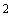 При вместимости яслей-садов, м на 1 место: до 100 мест - 40, св. 100 - 35; в комплексе яслей-садов св. 500 мест - 30. Размеры земельных участков могут быть уменьшены: на 25% - в условиях реконструкции; на 15% - при размещении на рельефе с уклоном более 20%; на 10% - в поселениях-новостройках (за счет сокращения площади озеленения)300; при малоэтажной застройке - 500Площадь групповой площадки для детей ясельного возраста следует принимать 7,5 м на 1 место.Игровые площадки для детей дошкольного возраста допускается размещать за пределами участка детских дошкольных учреждений общего типаКрытые бассейны для дошкольников, объектПо заданию на проектированиеПо заданию на проектированиеПо заданию на проектированиеПо заданию на проектированиеОбщеобразовательные школы, учащиеся Следует принимать с учетом  100%-ного охвата обучением детей в I и II ступенях  и  75% охвата в III степени обучения при обучении в одну смену. В поселениях-новостройках необходимо принимать не менее 180 мест на 1 тыс. чел.Следует принимать с учетом  100%-ного охвата обучением детей в I и II ступенях  и  75% охвата в III степени обучения при обучении в одну смену. В поселениях-новостройках необходимо принимать не менее 180 мест на 1 тыс. чел.При вместимости общеобразовательной школы, учащихся***:св. 40  до  400       50 м на 1 учащегося"  400  "   500        60         ""  500  "   600        50         ""  600  "   800        40         ""  800  " 1100        33         ""1100  " 1500        21         ""1500  " 2000        17         ""2000                     16         " При вместимости общеобразовательной школы, учащихся***:св. 40  до  400       50 м на 1 учащегося"  400  "   500        60         ""  500  "   600        50         ""  600  "   800        40         ""  800  " 1100        33         ""1100  " 1500        21         ""1500  " 2000        17         ""2000                     16         " для I ступени  500Размеры земельных участков школ могут быть: увеличены: на 30% - в сельских поселениях, если для организации учебно-опытной работы не предусмотрены специальные участки на землях совхозов и колхозов. Спортивная зона школы может быть объединена с физкультурно- оздоровительным комплексом микрорайона ________________* Нормы расчета учреждений и предприятий обслуживания не распространяются на проектирование учреждений и предприятий обслуживания, расположенных на территориях промышленных предприятий, вузов и других мест приложения труда. Указанные нормы являются целевыми на расчетный срок для предварительных расчетов и должны уточняться согласно социальным нормам и нормативам, разработанным и утвержденным в установленном порядке. Структура и удельная вместимость учреждений и предприятий обслуживания межселенного значения устанавливаются в задании на проектирование с учетом роли проектируемого поселения в системе расселения.** К поселениям-новостройкам относятся существующие и вновь создаваемые  сельские поселения, численность населения которых с учетом строителей, занятых на сооружении объектов производственного и непроизводственного назначений, увеличивается на период ввода в эксплуатацию первого пускового комплекса в два и более раза.*** При наполняемости классов 40 учащимися с учетом площади спортивной зоны и здания школы.________________* Нормы расчета учреждений и предприятий обслуживания не распространяются на проектирование учреждений и предприятий обслуживания, расположенных на территориях промышленных предприятий, вузов и других мест приложения труда. Указанные нормы являются целевыми на расчетный срок для предварительных расчетов и должны уточняться согласно социальным нормам и нормативам, разработанным и утвержденным в установленном порядке. Структура и удельная вместимость учреждений и предприятий обслуживания межселенного значения устанавливаются в задании на проектирование с учетом роли проектируемого поселения в системе расселения.** К поселениям-новостройкам относятся существующие и вновь создаваемые  сельские поселения, численность населения которых с учетом строителей, занятых на сооружении объектов производственного и непроизводственного назначений, увеличивается на период ввода в эксплуатацию первого пускового комплекса в два и более раза.*** При наполняемости классов 40 учащимися с учетом площади спортивной зоны и здания школы.________________* Нормы расчета учреждений и предприятий обслуживания не распространяются на проектирование учреждений и предприятий обслуживания, расположенных на территориях промышленных предприятий, вузов и других мест приложения труда. Указанные нормы являются целевыми на расчетный срок для предварительных расчетов и должны уточняться согласно социальным нормам и нормативам, разработанным и утвержденным в установленном порядке. Структура и удельная вместимость учреждений и предприятий обслуживания межселенного значения устанавливаются в задании на проектирование с учетом роли проектируемого поселения в системе расселения.** К поселениям-новостройкам относятся существующие и вновь создаваемые  сельские поселения, численность населения которых с учетом строителей, занятых на сооружении объектов производственного и непроизводственного назначений, увеличивается на период ввода в эксплуатацию первого пускового комплекса в два и более раза.*** При наполняемости классов 40 учащимися с учетом площади спортивной зоны и здания школы.________________* Нормы расчета учреждений и предприятий обслуживания не распространяются на проектирование учреждений и предприятий обслуживания, расположенных на территориях промышленных предприятий, вузов и других мест приложения труда. Указанные нормы являются целевыми на расчетный срок для предварительных расчетов и должны уточняться согласно социальным нормам и нормативам, разработанным и утвержденным в установленном порядке. Структура и удельная вместимость учреждений и предприятий обслуживания межселенного значения устанавливаются в задании на проектирование с учетом роли проектируемого поселения в системе расселения.** К поселениям-новостройкам относятся существующие и вновь создаваемые  сельские поселения, численность населения которых с учетом строителей, занятых на сооружении объектов производственного и непроизводственного назначений, увеличивается на период ввода в эксплуатацию первого пускового комплекса в два и более раза.*** При наполняемости классов 40 учащимися с учетом площади спортивной зоны и здания школы.________________* Нормы расчета учреждений и предприятий обслуживания не распространяются на проектирование учреждений и предприятий обслуживания, расположенных на территориях промышленных предприятий, вузов и других мест приложения труда. Указанные нормы являются целевыми на расчетный срок для предварительных расчетов и должны уточняться согласно социальным нормам и нормативам, разработанным и утвержденным в установленном порядке. Структура и удельная вместимость учреждений и предприятий обслуживания межселенного значения устанавливаются в задании на проектирование с учетом роли проектируемого поселения в системе расселения.** К поселениям-новостройкам относятся существующие и вновь создаваемые  сельские поселения, численность населения которых с учетом строителей, занятых на сооружении объектов производственного и непроизводственного назначений, увеличивается на период ввода в эксплуатацию первого пускового комплекса в два и более раза.*** При наполняемости классов 40 учащимися с учетом площади спортивной зоны и здания школы.________________* Нормы расчета учреждений и предприятий обслуживания не распространяются на проектирование учреждений и предприятий обслуживания, расположенных на территориях промышленных предприятий, вузов и других мест приложения труда. Указанные нормы являются целевыми на расчетный срок для предварительных расчетов и должны уточняться согласно социальным нормам и нормативам, разработанным и утвержденным в установленном порядке. Структура и удельная вместимость учреждений и предприятий обслуживания межселенного значения устанавливаются в задании на проектирование с учетом роли проектируемого поселения в системе расселения.** К поселениям-новостройкам относятся существующие и вновь создаваемые  сельские поселения, численность населения которых с учетом строителей, занятых на сооружении объектов производственного и непроизводственного назначений, увеличивается на период ввода в эксплуатацию первого пускового комплекса в два и более раза.*** При наполняемости классов 40 учащимися с учетом площади спортивной зоны и здания школы.________________* Нормы расчета учреждений и предприятий обслуживания не распространяются на проектирование учреждений и предприятий обслуживания, расположенных на территориях промышленных предприятий, вузов и других мест приложения труда. Указанные нормы являются целевыми на расчетный срок для предварительных расчетов и должны уточняться согласно социальным нормам и нормативам, разработанным и утвержденным в установленном порядке. Структура и удельная вместимость учреждений и предприятий обслуживания межселенного значения устанавливаются в задании на проектирование с учетом роли проектируемого поселения в системе расселения.** К поселениям-новостройкам относятся существующие и вновь создаваемые  сельские поселения, численность населения которых с учетом строителей, занятых на сооружении объектов производственного и непроизводственного назначений, увеличивается на период ввода в эксплуатацию первого пускового комплекса в два и более раза.*** При наполняемости классов 40 учащимися с учетом площади спортивной зоны и здания школы.Школы-интернаты,  учащиеся По заданию на проектирование По заданию на проектирование При вместимости общеобразовательной школы-интерната, учащихся:св. 200 до 300 -            70 м на 1 учащегося св.300 до 500 -            65 м  на 1 учащегосяот 500  и более         45 м  на 1 учащегося При вместимости общеобразовательной школы-интерната, учащихся:св. 200 до 300 -            70 м на 1 учащегося св.300 до 500 -            65 м  на 1 учащегосяот 500  и более         45 м  на 1 учащегося При размещении на земельном участке школы здания интерната (спального корпуса) площадь земельного участка следуетувеличивать на Межшкольный учебно-производственный комбинат, место*8% общего числа школьников 8% общего числа школьников Размеры земельных участков межшкольных учебно-производственных комбинатов рекомендуется принимать не менее , при устройстве автополигона или трактородрома -  Размеры земельных участков межшкольных учебно-производственных комбинатов рекомендуется принимать не менее , при устройстве автополигона или трактородрома -  Автотрактородром следует размещать вне селитебной территорииВнешкольные учреждения, место*10% общего числа школьников, в том числе по видам зданий: Дом школьников - 3,3%; станция юных техников -  0,9%; станция юных натуралистов - 0,4%; станция юных туристов - 0,4%; детско-юношеская спортивная школа - 2,3%; детская школа искусств или музыкальная, художественная, хореографическая школа - 2,7%10% общего числа школьников, в том числе по видам зданий: Дом школьников - 3,3%; станция юных техников -  0,9%; станция юных натуралистов - 0,4%; станция юных туристов - 0,4%; детско-юношеская спортивная школа - 2,3%; детская школа искусств или музыкальная, художественная, хореографическая школа - 2,7%По заданию на проектирование По заданию на проектирование ________________*  В сельских поселениях места для внешкольных учреждений рекомендуется предусматривать в зданиях общеобразовательных школ.________________*  В сельских поселениях места для внешкольных учреждений рекомендуется предусматривать в зданиях общеобразовательных школ.________________*  В сельских поселениях места для внешкольных учреждений рекомендуется предусматривать в зданиях общеобразовательных школ.________________*  В сельских поселениях места для внешкольных учреждений рекомендуется предусматривать в зданиях общеобразовательных школ.________________*  В сельских поселениях места для внешкольных учреждений рекомендуется предусматривать в зданиях общеобразовательных школ.________________*  В сельских поселениях места для внешкольных учреждений рекомендуется предусматривать в зданиях общеобразовательных школ.________________*  В сельских поселениях места для внешкольных учреждений рекомендуется предусматривать в зданиях общеобразовательных школ.Средние специальные и профессионально- технические учебные заведения, учащиеся По заданию на проектирование с учетом населения города-центра и других поселений в зоне его влияния По заданию на проектирование с учетом населения города-центра и других поселений в зоне его влияния При вместимости профессионально-технических училищ и средних специальных учебных заведений, учащихся:до 300                      75  м на 1 учащегосясв. 300 до 900        50-65 м    св. 900 до 1600       30-40 мПри вместимости профессионально-технических училищ и средних специальных учебных заведений, учащихся:до 300                      75  м на 1 учащегосясв. 300 до 900        50-65 м    св. 900 до 1600       30-40 мРазмеры земельных участков могут быть уменьшены: на 50% в условиях реконструкции, на 30% - для учебных заведений гуманитарного профиля; увеличены на 50% -  для учебных заведений сельскохозяйственного профиля, размещаемых в сельских поселениях.При кооперировании учебных заведений и создании учебных центров размеры земельных участков рекомендуется уменьшать в зависимости от вместимости учебных центров, учащихся:от 1500 до 2000   на 10%св. 2000  до 3000     на  20  %св. 3000  на  30  %Размеры жилой зоны, учебных и вспомогательных хозяйств, полигонов и автотрактородромов в указанные размеры не входят Высшие учебные заведения, студенты По заданию на проектирование По заданию на проектирование Зоны высших учебных заведений (учебная зона), га на 1 тыс. студентов: университеты, вузы технические - 4-7; сельскохозяйственные - 5-7; медицинские, фармацевтические - 3-5; экономические, педагогические, культуры, искусства, архитектуры - 2-4; институты повышения квалификации и заочные вузы - соответственно их профилю с коэффициентом - 0,5; специализированная зона - по заданию на проектирование; спортивная зона - 1-2; зона студенческих общежитий -  1,5-3. Вузы физической культуры проектируются по заданию на проектирование Зоны высших учебных заведений (учебная зона), га на 1 тыс. студентов: университеты, вузы технические - 4-7; сельскохозяйственные - 5-7; медицинские, фармацевтические - 3-5; экономические, педагогические, культуры, искусства, архитектуры - 2-4; институты повышения квалификации и заочные вузы - соответственно их профилю с коэффициентом - 0,5; специализированная зона - по заданию на проектирование; спортивная зона - 1-2; зона студенческих общежитий -  1,5-3. Вузы физической культуры проектируются по заданию на проектирование Размер земельного участка вуза может быть уменьшен на 40% в условиях реконструкции. При кооперированном размещении нескольких вузов на одном участке суммарную территорию земельных участков учебных заведений рекомендуется сокращать на 20%Учреждения здравоохранения, социального обеспечения, спортивные и физкультурно-оздоровительные сооруженияУчреждения здравоохранения, социального обеспечения, спортивные и физкультурно-оздоровительные сооруженияУчреждения здравоохранения, социального обеспечения, спортивные и физкультурно-оздоровительные сооруженияУчреждения здравоохранения, социального обеспечения, спортивные и физкультурно-оздоровительные сооруженияУчреждения здравоохранения, социального обеспечения, спортивные и физкультурно-оздоровительные сооруженияУчреждения здравоохранения, социального обеспечения, спортивные и физкультурно-оздоровительные сооруженияУчреждения здравоохранения, социального обеспечения, спортивные и физкультурно-оздоровительные сооруженияДома-интернаты для престарелых, ветеранов труда и войны, организуемые производственными объединениями (предприятиями), платные пансионаты, место на 1 тыс. чел. (с 60 лет)Дома-интернаты для взрослых инвалидов с физическими нарушениями, место на 1 тыс. чел. (с 18 лет)28 По заданию на проектирование То же По заданию на проектирование То же Нормы расчета учреждений социального обеспечения следует уточнять в зависимости от социально- демографических особенностей региона Детские дома-интернаты, место на 1 тыс. чел. (от 4 до 17 лет)3 3 ""Психоневрологические интернаты, место на 1 тыс. чел. (с 18 лет)3 3 При вместимости интернатов, мест: до 200                          125 м на 1 место св. 200 до 400            100 мсв. 400 до 600              80 мПри вместимости интернатов, мест: до 200                          125 м на 1 место св. 200 до 400            100 мсв. 400 до 600              80 мНа расстоянии не менее  от промышленных предприятий, магистралей, железнодорожных путей, а также других источников повышенного шума, загрязнения воздуха и почвСпециальные жилые дома и группы квартир для ветеранов войны и труда и одиноких престарелых, чел. на 1 тыс. чел. (с 60 лет)60 60 --Специальные жилые дома и группы квартир для инвалидов на креслах-колясках и их семей, чел. на 1 тыс. чел. всего населения 0,5 0,5 --Стационары всех типов для взрослых с вспомогательными зданиями и сооружениями, койка Необходимые вместимость и структура лечебно-профилактических учреждений определяются органами здравоохранения и указываются в задании на проектирование Необходимые вместимость и структура лечебно-профилактических учреждений определяются органами здравоохранения и указываются в задании на проектирование При мощности стационаров, коек:до 50                     300 м на 1 койку св. 50 до 100       300-200    " " 100   "   200       200-140   "" 200   "   400       140-100   " " 400   "   800         100-80    " " 800   " 1000           80-60    "" 1000                             60    "При мощности стационаров, коек:до 50                     300 м на 1 койку св. 50 до 100       300-200    " " 100   "   200       200-140   "" 200   "   400       140-100   " " 400   "   800         100-80    " " 800   " 1000           80-60    "" 1000                             60    "На одну койку для детей следует принимать норму всего стационара с коэффициентом 1,5. При размещении двух и более стационаров на одном земельном участке общую его участке общую его площадь следует принимать по норме суммарной вместимости стационаров. В условиях реконструкции земельные участки больниц допускается уменьшать на 25%. Размеры земельных участков больниц, размещаемых в пригородной зоне, следует увеличивать: инфекционных и онкологических - на 15%, туберкулезных и психиатрических - на 25%, восстановительного лечения для взрослых - на 20%, для детей - на 40%. Площадь земельного участка родильных домов следует принимать по нормативам стационаров с коэффициентом 0,7 Поликлиники, амбулатории, диспансеры без стационара, посещение в смену  на 100 посещений в смену, но не менее   на 100 посещений в смену, но не менее  1000Размеры земельных участков стационара и поликлиники (диспансера), объединенных в одно лечебно- профилактическое учреждение, определяются раздельно по соответствующим нормам и затем суммируются  Станции (подстанции) скорой медицинской помощи, автомобиль 1 на 10 тыс. чел. в пределах зоны 15-минутной доступности на специальном автомобиле 1 на 10 тыс. чел. в пределах зоны 15-минутной доступности на специальном автомобиле  на 1 автомобиль, но не менее   на 1 автомобиль, но не менее  Выдвижные пункты скорой медицинской помощи, автомобиль1 на 5 тыс. чел. сельского населения в пределах зоны 30-минутной доступности на специальном автомобиле 1 на 5 тыс. чел. сельского населения в пределах зоны 30-минутной доступности на специальном автомобиле То же То же Фельдшерские или фельдшерско - акушерские пункты, объект По заданию на проектирование По заданию на проектирование Аптеки групп:По заданию на проектирование По заданию на проектирование 750I-II  или встроенные  или встроенные III-V 0,25  "   "              "0,25  "   "              "VI-VIII 0,2    "   "              "0,2    "   "              "Молочные кухни, порция в сутки на 1 ребенка (до 1 года)4 4  на 1 тыс. порций в сутки, но не менее   на 1 тыс. порций в сутки, но не менее  Раздаточные пункты молочных кухонь, м общей площади на 1 ребенка (до 1 года)0,3 0,3 Встроенные Встроенные 500Учреждения санаторно- курортные и оздорови-тельные, отдыха и туризма Конкретные значения нормативов земельных участков в указанных пределах принимаются по местным условиям. Размеры земельных участков даны без учета площади хозяйственных зон.Санатории (без туберкулезных), место По заданию на проектирование По заданию на проектирование 125-150 м на 1 место В сложившихся приморских, горных курортах и в условиях их реконструкции размеры земельных участков допускается уменьшать, но не более чем на 25%         Санатории для родителей с детьми и детские санатории (без туберкулезных), место То жеТо же145-170 "      "   "        "Санатории- профилактории, место То жеТо же70-100 м на 1 место В санаториях- профилакториях, размещаемых в пределах городской черты, допускается уменьшать размеры земельных участков, но не более чем на 10%     Санаторные детские (школьные) лагеря, место""200 "      "   "        "Дома отдыха (пансионаты), место""120-130 "      "   "        "Дома отдыха (пансионаты) для семей с детьми, место""140-150 "      "   "        "Базы отдыха предприятий и организаций, молодежные лагеря, место По заданию на проектированиеПо заданию на проектирование140-160 "      "   "        "Курортные гостиницы, место То же То же 65-75 м на 1 место Детские (школьные) лагеря, место ""150-200 "      "   "        "Оздорови-тельные лагеря старшеклассников, место ""175-200 "      "   "        "Дачи дошкольных учреждений, место""120-140 "      "   "        "Туристские гостиницы, место ""50-75 "      "   "        "Для туристских гостиниц, размещаемых на территории КМВ, размеры земельных участков допускается принимать по нормам, установленным для коммунальных гостиниц      Туристские базы, место ""65-80 "      "   "        "Туристские базы для семей с детьми, место ""95-120 "      "   "        "Мотели, место ""75-100 м на 1 местоКемпинги, место ""135-150 "      "   "        "Приюты, место ""35-50 "      "   "        "Физкультурно - спортивные сооружения Территория --0,7- на 1 тыс. чел.0,7- на 1 тыс. чел.Физкультурно-спортивные сооружения сети общего пользования следует, как правило, объединять со спортивными объектами образовательныхшкол и других учебных заведений, учрежденийотдыха и культуры с возможным сокращением территории. Для малых поселений нормы расчета залов и бассейнов необходимо принимать с учетом минимальной вместимости объектов по технологическим требованиям.Комплексы физкультурно- оздоровительных площадок предусматриваются в каждом поселении. Доступность физкультурно- спортивных сооружений городского значения не должна превышать 30 мин.Долю физкультурно- спортивных сооружений, размещаемых в жилом районе, следует принимать от общей нормы, %:территории - 35, спортивные залы - 50, бассейны - 45     Помещения для физкультурно- оздоровительных занятий в микрорайоне, м общей площади на 1 тыс. чел.                          70-80                           70-80 Спортивные залы общего пользования, м площади пола на 1 тыс. чел.                           60-80                            60-80 Бассейны крытые и открытые общего пользования, м зеркала воды на 1 тыс. чел.                          20-25                           20-25 #G0Вид территорииКоличество деревьев, шт/гаКоличество кустарников, шт/гаПарки200-2501500-2000Скверы1501500Бульвары2502500-4500Жилая территория150-2002500-1500Участки общественных учреждений и спортивных сооружений1502000-2500Санитарно-защитные зоны400-10001000-3000#G0Категориядорог и улицОсновное назначение дорог и улиц 1 2Магистральные улицы:                      общегородского значения: непрерывного движения Транспортная связь между жилыми, промышленными районами и общественными центрами в крупных и больших городах, а также с другими магистральными улицами и внешними автомобильными дорогами. Обеспечение движения транспорта по основным направлениям в разных уровняхрегулируемого движения Транспортная связь между жилыми, промышленными районами и центром города, центрами планировочных районов, выходы на магистральные улицы и дороги и внешние автомобильные дорогирайонного значения:транспортно-пешеходныепешеходно-транспортные Транспортная и пешеходная связи  между жилыми районами, между жилыми и промышленными районами, общественными центрами с магистральными улицамиПешеходная и транспортная связи (преимущественно общественный пассажирский транспорт) в пределах планировочного района.Улицы и дороги местного значения:улицы в жилой застройкеТранспортная (без пропусков грузового и общественного транспорта) и пешеходная связи в пределах межмагистральных территорий на территории жилых районов (микрорайонов), и с магистральными улицами и дорогами регулируемого движения, улицы в производственно- складских зонахТранспортная связь преимущественно легкового и грузового транспорта. Пересечения с улицами и дорогами устраиваются в одном уровнепроездыПодъезд транспортных средств к жилым домам и общественным зданиям и другим объектам внутри районов, микрорайонов, кварталоввелосипедные дорожкиПроезд на велосипедах по свободным от других видов транспорта трассам #G0Категория сельских улиц и дорогРасчетная скорость движения, км/чШирина полосы движения, мЧисло полос движенияШирина пешеходной части тротуара, мПоселковая дорога603,52-Главная улица403,52-31,5-2,25Улицы жилых зон:основная403,021,0-1,5второстепенная (переулок)302,7521,0проезд202,75-3,01-Хозяйственный проезд, скотопрогон304,51-Объекты Расчетная единица Число машино-мест на расчетную единицу Учреждения, организацииУчреждения, организацииУчреждения, организацииАдминистративно-управленческие учреждения:       республиканского значения                  местного значения 100 работающих2515 -20 Коммерческо-деловые, финансовые, юридические учреждения100 работающих20 -25Офисы специализированных фирм60 кв.м общей площади1Промышленные предприятия100 работающих10  - 15Научные, проектные организации100 работающих15 -20Учреждения образования и воспитанияУчреждения образования и воспитанияУчреждения образования и воспитанияВысшие и средние учебные учреждения100 работающих15 -20Детские дошкольные учрежденияПо заданию на проектирование, но не менее 6ШколыПо заданию на проектирование, но не менее 6Учреждения здравоохраненияУчреждения здравоохраненияУчреждения здравоохраненияПоликлиники100 посещений5 -10Больницы100 коек10 - 15Предприятия торговли, обслуживания, общественного питанияПредприятия торговли, обслуживания, общественного питанияПредприятия торговли, обслуживания, общественного питанияПредприятия бытового обслуживания60 м общей площади1Торговые центры, универмаги, магазины с площадью залов более 200 м200 – 500 – 1000м2 и более100 м торговой площади15 –2121-4545 -75Рестораны, кафе100 мест15 -20Рынки50 торговых мест20 -25Гостиницы высшего разряда100 мест20-25Мотели и кемпинги100 местПо расчетной вместимостиПрочие гостиницы100 мест15 -20Учреждения культурыУчреждения культурыУчреждения культурыТеатры, цирки, концертные залы, кинотеатры100 мест20 -25Музеи, выставки, библиотекиединовременные посетители10 -15Спортивные сооружения, рекреационные территорииСпортивные сооружения, рекреационные территорииСпортивные сооружения, рекреационные территорииСпортивные здания и сооружения с местами для зрителей100 мест10 -15Базы кратковременного отдыха (спортивные, лыжные, рыболовные, охотничьи и др.)100  отдыхающих10 -15Дома отдыха и санатории, санатории-профилактории, базы отдыха предприятий и туристские базы100 отдыхающих и обслуживающего персонала10-15Пляжи и парки в зонах отдыха100 посетителей20 -25Садоводческие товарищества10 участков7 - 10Лесопарки, парки100 посетителей7 - 10ВокзалыВокзалыВокзалыВокзалы всех видов транспорта100 пассажиров, прибывающих в час пик20 -25Примечания: 1. Стоянки автомобилей детских дошкольных учреждений и школ размещаются вне территории детских дошкольных учреждений  и школ на нормативном расстоянии от границ земельного участка в соответствии с требованиями СанПиН 2.2.1/2.1.1.1200-03 исходя из количества машино-мест. 2. При организации кооперированных стоянок для автомобилей, обслуживающих группы объектов с различным режимом суточного функционирования, допускается снижение расчетного по каждому объекту в отдельности числа машино-мест на 10-15%.3. В городах - центрах туризма следует предусматривать стоянки автобусов и легковых автомобилей, принадлежащих туристам, число которых определяется расчетом. Указанные стоянки должны быть размещены с учетом обеспечения удобных подходов к объектам туристского осмотра, но не далее  от них и не нарушать целостный характер исторической среды.4. Число машино-мест следует принимать при уровнях автомобилизации, определенных на расчетный срок. Примечания: 1. Стоянки автомобилей детских дошкольных учреждений и школ размещаются вне территории детских дошкольных учреждений  и школ на нормативном расстоянии от границ земельного участка в соответствии с требованиями СанПиН 2.2.1/2.1.1.1200-03 исходя из количества машино-мест. 2. При организации кооперированных стоянок для автомобилей, обслуживающих группы объектов с различным режимом суточного функционирования, допускается снижение расчетного по каждому объекту в отдельности числа машино-мест на 10-15%.3. В городах - центрах туризма следует предусматривать стоянки автобусов и легковых автомобилей, принадлежащих туристам, число которых определяется расчетом. Указанные стоянки должны быть размещены с учетом обеспечения удобных подходов к объектам туристского осмотра, но не далее  от них и не нарушать целостный характер исторической среды.4. Число машино-мест следует принимать при уровнях автомобилизации, определенных на расчетный срок. Примечания: 1. Стоянки автомобилей детских дошкольных учреждений и школ размещаются вне территории детских дошкольных учреждений  и школ на нормативном расстоянии от границ земельного участка в соответствии с требованиями СанПиН 2.2.1/2.1.1.1200-03 исходя из количества машино-мест. 2. При организации кооперированных стоянок для автомобилей, обслуживающих группы объектов с различным режимом суточного функционирования, допускается снижение расчетного по каждому объекту в отдельности числа машино-мест на 10-15%.3. В городах - центрах туризма следует предусматривать стоянки автобусов и легковых автомобилей, принадлежащих туристам, число которых определяется расчетом. Указанные стоянки должны быть размещены с учетом обеспечения удобных подходов к объектам туристского осмотра, но не далее  от них и не нарушать целостный характер исторической среды.4. Число машино-мест следует принимать при уровнях автомобилизации, определенных на расчетный срок.   Степень благоустройства городских  и сельских поселений          Электропотребление, кВт ч/год     на 1 чел.     Использование максимума электрической нагрузки, кВт ч/год123Сельские поселения (без              кондиционеров):  не оборудованные стационарными  электроплитами  оборудованные стационарными        электроплитами (100% охвата)950135041004400